СХІДНОУКРАЇНСЬКИЙ НАЦІОНАЛЬНИЙ УНІВЕРСИТЕТІМЕНІ ВОЛОДИМИРА ДАЛЯФакультет гуманітарних дисциплін, психології та педагогікиКафедра української філології та журналістикиПОЯСНЮВАЛЬНА ЗАПИСКАдо кваліфікаційного проектуосвітньо-кваліфікаційного рівня 		магістргалузь знань			06 «Журналістика»спеціальність			061 «Журналістика»на тему: „Особливості дитячого контенту в українській журналістиці“Виконав: студент групи		     ЖУР–19дм______________________ДОРОШЕНКО А.К.___              ……………………….                                       (прізвище,  та ініціали)                                                         (підпис)Керівник _____Кошман І.М._____         ……………………….                                        (прізвище та ініціали)                                                (підпис)Завідувач кафедри_Бондаренко Г.П.   ……………………….                                                          (прізвище та ініціали)                              (підпис)Рецензент__Марченко О.А.____                                        (прізвище та ініціали)Сєвєродонецьк2021СХІДНОУКРАЇНСЬКИЙ НАЦІОНАЛЬНИЙ УНІВЕРСИТЕТІМЕНІ ВОЛОДИМИРА ДАЛЯФакультет гуманітарних дисциплін, психології та педагогікиКафедра української філології та журналістикиОсвітньо-кваліфікаційний рівень 	магістрГалузь знань			06 «Журналістика»Спеціальність			061 «Журналістика»З  А  В  Д  А  Н  Н  ЯНА МАГІСТЕРСЬКИЙ ПРОЕКТ СТУДЕНТУ                                    Дорошенко Анастасії Костянтинівни                               (прізвище, ім’я,  по батькові)1. Тема проекту: „Особливості дитячого контенту в українській журналістиці“ __________________________________________________________________Cпец. завдання _____________________________________________________ __________________________________________________________________Керівник проекту_____Кошман Ірина Миколаївна, доцент,          ( прізвище, ім’я, по батькові, науковий ступінь, вчене звання)затверджені наказом вищого навчального закладу від “___”__________20__року №___2. Строк подання студентом проекту ___________________________________3. Вихідні дані до проекту (роботи)___________________________________________________________4. Зміст розрахунково-пояснювальної записки (перелік питань, які потрібно розробити):__розглянути історичні аспекти створення контенту для дітей; дослідити журналістику для дітей в наукових дослідженнях та працях, етичні норми та законодавчі вимоги для програм для дітей та молоді; визначити тематику, жанрові особливості, функції, врахування різних вікових категорій під час створення контенту для дітей в сучасних українських ЗМІ та продакшн студіях; проаналізувати програми для дітей на Луганському обласному радіо «Пульс»: кількість, якість, функції, тематична направленість за роки існування радіостанції; як виникла ідея та написання сценарію для програми «Молодіжний формат» на радіо «Пульс»; описати технологію створення аудіо продукту для дітей «Молодіжний формат».5. Перелік графічного матеріалу (з точним зазначенням обов’язкових креслеників)______________________________________________________________________________________________________________________________________________________________________________________________________6. Консультанти розділів проекту7. Дата видачі завдання	__________________________________________КАЛЕНДАРНИЙ ПЛАНСтудент                __________  ____Дорошенко А.К.__                                     ( підпис )                       (прізвище та ініціали)Керівник проекту_________  ____Кошман І.М.__                                     ( підпис )                       (прізвище та ініціали)ОГЛАВВСТУП……………………………………………………………………..с.6РОЗДІЛ I. МІСЦЕ І РОЛЬ КОНТЕНТУ ДЛЯ ДІТЕЙ В УКРАЇНСЬКОМУ МЕДІАПРОСТОРІ ……………………………………….с.9Історичні аспекти створення контенту для   дітей……………………с.9Журналістика для дітей в наукових дослідженнях та працях. Етичні норми та законодавчі вимоги до програм для дітей та молоді……………..с.21Тематика, жанрові особливості, функції, врахування різних вікових категорій під час створення контенту для дітей в сучасних українських ЗМІ та продакшин студіях……………………………………………………………..с.27Висновки за Розділом І…………………………………………………….с.33РОЗДІЛ II. СПЕЦИФІКА І ОСОБЛИВОСТІ РОБОТИ НАД СТВОРЕННЯМ РЕГІОНАЛЬНОГО КОНТЕНТУ ДЛЯ ДІТЕЙ ………….с.36Програми для дітей на Луганському обласному радіо «Пульс»: кількість, якість, функції, тематична направленість за роки існування радіостанції…………………………………………………………………………с.36Ідея та написання сценарію для програми «Молодіжний формат» на радіо «Пульс»………………………………………………………………………с.44Технологія створення аудіо продукту для дітей «Молодіжний формат»………………………………………………………………………………с.49Висновки за Розділом ІІ…………………………………………………….с.55ВИСНОВКИ………………………………………………………………...с.57СПИСОК ВИКОРИСТАНИХ ДЖЕРЕЛ………………………………..с.59ДОДАТКИ…………………………………………………………………..с.66ВСТУПСучасному інформаційному простору притаманні швидкі зміни існування на різних платформах: в друкованих ЗМІ, на радіо і телебаченні. Інтернет та інші технічні можливості впливають на форми і жанри контенту для різновікової аудиторії. Наукова думка не завжди встигає осягнути, а тим більше проаналізувати й осмислити всі процеси, що відбуваються у ЗМІ. Тим більше, якщо ці процеси відбуваються у певному вузькому сегменті або у виробленні контенту для певної вікової категорії. Збираючи матеріали до обраної нами теми: «Особливості дитячого контенту в українській журналістиці», ми зіткнулися з обмеженою кількістю наукових досліджень на вказану тему. Якщо інформаційні потоки для дорослої аудиторії вивчаються: регулярно публікуються свіжі дослідження виробленого контенту на ресурсі «Детектор медіа» щодо дотримання стандартів, додержання чинного законодавства й ліцензійних зобов'язань великих телеканалів і радіо, то про дитячий контент публікуються лише короткі повідомлення. Наукового матеріалу, ґрунтовних досліджень за останні роки майже  немає. Втім, хибною є думка, що якщо з радіо- і телеканалів зникли вечірні казки, Хрюши і Стєпашкі, то й програм для дітей більше не існує, або їх стало менше в рази.В інформаційному просторі існує багато аудіо- та телевізійного контенту для дітей, який виробляється як традиційними мовниками, так і дитячими радіо- і телестудіями, дитячими продакшн студіями. Існує дитяче Інтернет-телебачення, безліч каналів в соцмережах, зокрема на YouTube. Тому актуальність обраної нами теми полягає в дослідженні якості контенту, що виробляють українські ЗМІ, продакшени та студії, в виявленні актуальних тенденцій в українському інформаційному просторі щодо створення теле- та радіопрограм.Об’єкт дослідження – дитячий контент в українському медіапросторі: тематика, жанрові особливості, функції, орієнтація на різні вікові категорії.Предмет дослідження – особливості створення і пошук нових форм для регіональної програми «Молодіжний формат» для обласного радіо «Пульс».Мета дослідження передбачає аналіз процесу створення контенту для дітей різними редакціями й студіями, пошук нових форм і жанротворчих особливостей, врахування позитивного досвіду та новацій для написання і створення власного журналістського аудіопродукту для дітей (аудиторія 12+) – багатофункціонального радіожурналу «Молодіжний формат».Відповідно до мети дослідження було поставлено такі завдання:Ознайомитися з науковою літературою та законодавчою базою за темою магістерської роботи.Розглянути історичні аспекти створення контенту для дітей.Зробити аналіз тематики, жанрових особливостей, врахування специфіки різних вікових категорій під час створення контенту для дітей.Проаналізувати контент, що вироблявся й виробляється в українському медіапросторі, а також на радіо «Пульс» для дитячої аудиторії за роки існування радіостанції.Створити сценарій власної програми для дітей «Молодіжний формат» для радіо «Пульс».Дослідити технологію створення аудіо продукту для дітей «Молодіжний формат».Відповідно до поставлених завдань були обрані такі методи дослідження: конкретно-історичний (для вивчення існування програм для дітей в минулому та змін у сьогоденні); теоретичний аналіз і систематизація науково-теоретичних і методичних джерел; дискурс-аналіз (аналіз змісту журналістських матеріалів для дітей); емпіричні методи (спостереження, вивчення медіа ринку на предмет вироблення контенту для дітей, інтерв’ю з медіаменеджерами); метод обробки та інтерпретації даних (аналіз дитячого контенту за роки існування радіо «Пульс»). Через відсутність сучасних досліджень з обраної теми новизна нашого дослідження полягає у безпосередньому вивченні медіа ринку щодо вироблення контенту для дітей, частки у цьому контенті саме журналістського продукту, жанрових особливостей та форм контенту для дітей в інформаційному просторі Україні.Практичне значення роботи полягає в дослідженні існування контенту для дітей в українському медіапросторі. Зроблені висновки можуть бути використані редакціями регіональних радіостанцій, викладачами і студентами факультетів журналістики.Структура роботи. Дослідження містить вступ, два розділи, загальні висновки та додатки. У Вступі надано пояснення актуальності та новизні роботи, визначено об’єкт і предмет, а також методи дослідження, поставлено мету та завдання. У першому розділі «Місце та роль контенту для дітей в українському медіапросторі» розглядаються історичні аспекти створення контенту для дітей, вивчається тематика, жанрові особливості, функції, врахування різних вікових категорій під час створення контенту для дітей в сучасних українських ЗМІ та продакшин студіях. У другому розділі «Специфіка та особливості роботи над створенням регіонального контенту для дітей» аналізуються радіопрограми, які створювалися на радіо «Пульс» в різні роки, досліджується технологія створення власного аудіо продукту для дітей «Молодіжний формат».У Додатках містяться ліцензійні зобов’язання обласного радіо «Пульс» в частині жанрового розподілу, сценарій власної радіопрограми «Молодіжний формат», скріншоти з сайтів дитячих продакшн студій та інших ресурсів, що проаналізовані в дослідженні. РОЗДІЛ IМІСЦЕ І РОЛЬ КОНТЕНТУ ДЛЯ ДІТЕЙ В УКРАЇНСЬКОМУ МЕДІАПРОСТОРІІсторичні аспекти створення контенту для дітейЗазначимо, що обсяг теоретичних джерел для дослідження історичних аспектів створення контенту для дітей обмежений. Основними джерелами стали вільна енциклопедія – Вікіпедія, статті в галузевих журналах, інтерв’ю колишніх працівників українського радіо. Та якщо дитячі програми радянської доби, коли Україна була частиною СРСР, описані в Вікіпедії детально й розлого, з гіперпосиланнями та списками літератури, то сучасний дитячий медіапростір описаний дуже стисло. Ми вимушені були збирати матеріал буквально по реченню в текстах, з інтерв’ю медіаменеджерів різних часів, зі спогадів старших журналістів і колег. Виконуючи це завдання нашого магістерського проекту, ми побачили, що українські теле- та радіопрограми у Вікіпедії описані вкрай стисло, на відміну від російських аналогів тієї ж доби. Як зазначила в інтерв’ю колишня співробітниця, журналістка Українського радіо Ніна Даценко, коментуючи реформування системи державного телерадіомовлення: «Таке враження, що попередники робили щось погане, а ми, нові керівники Українського радіо, прийшли і зробимо щось набагато краще». В інтерв’ю йдеться про те, що з 2017 року, коли система державного телерадіомовлення перейшла на Суспільне мовлення, з сітки УР–1 було прибрано більшість радіопрограм для дітей (про це більш йтиметься у цьому розділі нижче).Наше завдання – розглянути історичні аспекти створення контенту для дітей, тому ми умовно поділили періоди на радянський: з 1925 року (коли в ефір вийшла передача «Піонер України») по 1991 рік і період Незалежності: з 1991 року до наших днів. Контент для дітей на телебаченні і радіо з радянських часів мав не аби який вплив на цільову аудиторію, адже кількість каналів була обмеженою, тому, наприклад, телепрограму «Спокойной ночи, малыши!» на центральному каналі дивилися не тільки діти, а й дорослі, багато поколінь виросли разом з цією вечірньою телепередачею для дітей дошкільного та молодшого шкільного віку. Програма виходить з 1 вересня 1964 року [8]. В Російській Федерації вона виходить і сьогодні. Глядачам на пострадянському просторі передача запам’яталася цікавими персонажами, здебільшого це були ляльки: свинка Хрюша, зайчик Стапашка, ворона Каркуша тощо, а також ведучими (тьотями і дядями) – Володимиром Ухіним, Ангеліною Вовк, Валентиною Леонт’євою та іншими. До написання сценарію готувалися ретельно: у різні часи це були і лялькові вистави, і невеличкі п’єси, які грали актори МХАТу і Театру сатири, потім це були повчальні інтермедії на початку передачі з подальшим показом мультфільму. До цієї й подібних програм писалися пісні, робилося спеціальне оформлення.На всесоюзному радіо у 1970–1980-х роках лунала передача «Радіоняня». Вона виходила в ефір в першу неділю місяця. «Веселі уроки радіоняні» в жартівливій музичній формі допомагали дітям запам’ятати правила російської мови, пояснювали закони математики, фізики, біології, правила дорожнього руху, правила поведінки, ввічливості, вчили мити підлогу й складати вірші, розповідали про людей, які присвятили своє життя дітям (рубрика «Медаль за посмішку»). В цей же час існувала програма «Радіоняня відповідає на листи радіослухачів» [8].Крім того, в телевізійному та радіопросторі СССР існували такі програми як «АБВГДейка» – радянська і російська дитяча освітня телевізійна програма для дошкільнят і молодших школярів. Виходила з 4 січня 1975 року до 25 січня 2020 року. Формат передачі – уроки за формою ігрової вистави. «Клуб знаменитих капітанів» – багатосерійний радіоспектакль для дітей, що виходив в СРСР з грудня 1945 року до початку 1980-х років. «КОАПП» - назва передачі, абревіатура якої розшифровувалася так: Комітет охорони авторських прав природи». «Репортаж про події неймовірних» – цикл радіоспектаклів за сценаріями Майлена Костянтинівського, в яких в гумористичній формі знайомили дітей з проблемами біоніки. Сценарії були видані книжкової серією, а спектаклі – у вигляді грамзапису. Ідея КОАПП згодом була використана іншими авторами в телепередачах і серії мультфільмів. Цикл репортажів звучав на Всесоюзному радіо в 1964–1973 роках. «Піонерська зорька» – радіопередача, дитяча радіогазета, щодня виходила в ранковому радіоефірі Радянського Союзу. Перший ефір радіогазети відбувся 1 жовтня 1934 року. Передача була призначена для школярів середніх класів. У ній висвітлювалася життя піонерії, країни, відповідні репортажі, інтерв’ю, радіонариси. «В країні літературних героїв» – популярна радянська (Всесоюзне радіо) і російська (Дитяче радіо) радіопередача для школярів середніх і старших класів. Цикл передач звучав в ефірі Всесоюзного радіо з 1970 по 1989 роки [8].В Україні в радянські часи також були аналоги всесоюзних програм на ТБ і радіо. Як стверджує сучасний український письменник Андрій Кокотюха, «Вечірня казка з дідом Панасом» на УТ–1 стала поштовхом для створення всесоюзних програм для дітей, «…саме дід Панас – архетипічний дідусь у вишиванці та в декораціях української хати – незмінно протримався майже чверть століття. Вперше казкар з’явився в ефірі 1962-го. І задав формат: російські телеказкарі дядя Володя, тьотя Надя разом із своїми друзями Хрюшею, Філею й Каркушею вийшли в ефір на Останкіно за два роки – в 1964-му» [40]. «Катрусин кінозал» – у 1972–1988 рр. щотижнева дитяча телепрограма українською мовою на першому каналі українського телебачення (режисер телепрограми Ірина Дніпренко), де ведуча тьотя Катя (Катерина Семенівна Лозовенко) та лялька Катруся (лялькар – акторка Театру ляльок, заслужена артистка УРСР Олена Клименко) розповідали малюкам казки й історії, вели розмови про шкільні проблеми, дітей та дорослих. А також, як подарунок, в ефірі телепрограми показували 3–4 мультфільми. Вперше на екрані тьотя Катя з помічницею – лялькою Катрусею – з’явилися в телепередачі «На добраніч, діти» в 1972 році [8].  Також на українському телебаченні виходили програми для молоді: «Сонячні кларнети» (1970-ті роки) – прообраз сучасних талант-шоу, у 1984–1996 роках в ефір УТ-1 виходила молодіжна програма «Молодіжна студія «Гарт». «Одна з перших і найпопулярніша свого часу розважальна програма для молоді з’явилася на хвилі перебудови, коли від телебачення вимагалося нового, гострого, актуального та свіжого. «Гарт» народився раніше за російський «Взгляд», і коли російські «бітли перебудови» лиш починали, в Україні вже впізнавали журналістів-гартівців Вадима Бойка, Дмитра Тузова, Ігоря Слісаренка, Олександра Ткаченка. Серед студентів-журналістів зробити сюжет для «Гарту» вважалося досягти в житті всього й оцінювати колег із позиції метра. Під час Революції на граніті в жовтні 1990 року пішли чутки про закриття «Гарту», й вимога залишити програму в ефірі додалася до протестних гасел. Проте після 1991 року «Гарт» зник сам, а за рік трагічно загинув один із його натхненників – Вадим Бойко» [40].Щодо дитячого контенту на радіо, то в радянські часи тут були програми для найменших слухачів. «Найстаріша програма, яка найдовше виходила в ефірі – це «Піонер України», яку згодом перейменували на «Школяду» [23]. За словами журналістки Ніни Даценко, вперше передача «Піонер України» вийшла в ефір у 1925 році. З 2017 року програму було переформатовано на дві: «Модуль знань» і «Твій час». На УР–1 з 1968 року звучала радіопрограма «Вечірня колисанка». Багато років незмінним ведучим був народний артист України Станіслав Станкевич, відомий актор Національного академічного драматичного театру імені Івана Франка. З переходом на Суспільне мовлення, програма «Вечірня колисанка» почала виходити в ефір на радіо «Культура». Дідуся Стаса змінив дідусь Василь. «Дідусь Василь щовечора для малят готує казку. Кожна історія – це нагода мандрувати дивовижними світами, повірити у власні сили, помріяти та повірити, що мрії здійснюються. У ролі казкаря дідуся Василя – народний артист України Василь Чорношкур» [61]. До 2017 року у дитячому слоті незмінною популярністю користувалася передача «Школяда», «Старшокласник», а також «Уроки мови для дітей», «Дитячі історії дорослих людей», «Вечірня колисанка» [52]. Період перебудови (1985–1991рр.) позначився на роботі телерадіоорганізацій. Почалася поступова комерціалізація, дитячі програми стали прибирати з прайм-тайму, особливо на всесоюзних каналах. Передусім це торкнулося телебачення, на державних радіоканалах все тривало за інерцією, сітка мовлення майже не змінювалася [53]. Початок Незалежності (1991р.) для України позначився з одного боку економічною кризою, з іншого – розвитком технологій. Телерадіомовлення почало розвиватися в бік комерціалізації теле- та радіоканалів. Дитячі програми телеканали пропонували в час, коли їх не могли дивитися діти, або порушували ліцензію на мовлення і зовсім не давали в ефір дитячий контент, або обмежувалися показом мультфільмів. Єдине державне телебачення і радіо дотримувалося ліцензійних зобов’язань. Здебільшого регіональні телерадіоорганізації, колишні обласні державні телерадіокомпанії, виробляли дитячий контент. Наприклад, на телеканалі ЛОТ до 2014 року виходила в ефір програма «Веселка». Авторка Д. Ібрагімова разом з вихованцями телерадіостудії, якою вона керувала, готувала півгодинну розповідь про предмети чи явища. Обиралися різні локації, де велася зйомка, і діти розповідали про те, звідки береться дощ, як виготовляють різні предмети. В ефір передача виходила у вихідні. Також у вихідні в ефір виходила студійна програма «Кишенька», автор Д. Ібрагімова, ведуча Н. Романова. Діти разом з ведучою – Пепі Довгою Панчохою власними руками робили іграшки, розігрували міні-вистави. Частина такого відео виходила в інших форматах обласного ТБ, як рубрики або міжпрограмне наповнення. Також на телебаченні проходив обласний пісенний конкурс «Золотий дударик». Протягом року робилися локальні зйомки учасників і колективів, а підбиття підсумків і оголошення переможців відбувалося в прямому ефірі великого концерту, що транслювався на сцені одного з БК у Луганську. Автором і ведучим був Ю. Казаков. Крім того, в ефір виходила програма «Кожне життя надія», метою якої було пропагування усиновлення дітей, які виховувалися державними установами і не мали батьків. Авторка  програми – Н. Федорова. Аналогів такій програмі не було в Україні. Звичайно, що цільовою аудиторією цієї програми були дорослі жителі області. Але її учасниками були діти, яких приводили в студію батьки-вихователі, педагоги, прийомні батьки. На День захисту дітей у прямому ефірі зранку до вечора тривав марафон, в якому було задіяно кілька локацій, в студії йшло спілкування з гостями, які змінювалися, залежно від сюжету (про дитячі програми на телеканалі ЛОТ, які виходили в ефір 2000-х роках і до 2014-го, нам розповіла заслужена журналістка України Наталія Федорова). Крім того, колектив студії «Веселка» з керівницею Д. Ібрагімовою зробив аудіокнигу для однолітків з вадами зору. За словами директора програм радіо тих часів Ірини Коваль, діти, які були учасниками телепрограм на телеканалі ЛОТ, взяли активну участь у створенні аудіокнижки з казками, оповіданнями. Це був спільний проект з Луганським обласним радіо. Діти читали в студії казки, а звукорежисери і редактори обласного радіо оформлювали це професійно: з музикою, шумами, різними звуковими ефектами. Не всі області ТРК мали таке потужне виробництво контенту для дітей.На державному радіо України в ефір виходили різні дитячі програми: пізнавальні, розважальні, розраховані на дітей різного віку (про що ми говорили вище). Втім, наступив певний період, коли вони виходили за інерцією, мало оновлювалися, виготовлялися, бо так було потрібно за ліцензією. На музичних комерційних радіостанціях дитячого контенту не було взагалі. Намагалося робити радіопрограму для дітей розмовне комерційне радіо «Ера FM», яке припинило мовлення у 2018 році. Ведучими програми були хлопчик і дівчинка: Ерік і Еріка. Знайти архів програми і її назву нам не вдалося. Незалежність і розвиток технологій вплинули на переформатування недержавного мовлення: почали з’являтися телеканали кінопоказу, спортивні, суспільно-політичні, інформаційно-розважальні. Наприклад, з 2008-го року телеканал 1+1 виготовляв дитячу програму «Маріччин кінозал», ведуча Марічка Падалко,  автор Олександр Дерманський, який у 2019 році припинив співпрацю з телеканалом через політику власників [51]. У тому ж році на 1+1 відбулася прем’єра нової програми для дітей – «Дитячий кінозал» з ведучою – п’ятирічною Єфросинією. Єфросинія щонеділі разом з глядачами дивиться ранкові мультики, а також ділиться знаннями про особливості різних континентів, працю вчених та іншими фактами з усього світу [49]. Про вплив візуального контенту на аудиторію, а тим більше дитячу, якість візуального контенту звертають увагу медіаменеджери й науковці. «Особливість телепрограм зумовлена звуко-зоровою природою телебачення, яке здатне ефективно діяти як на індивідуальному рівні, так і в глобальному вимірі. Специфіка екранної комунікації також спричинена комунікативним змістом діалогу “тележурналіст – телеглядач”. Ефективні аспекти екранної творчості журналіста-комунікатора виявляються не лише в умінні створити оригінальний телевізійний текст, наповнити його відповідним зоровим та акустичним супроводом, а й спрогнозувати суспільний резонанс, оцінити ефективність екранного діалогу» [15].Відеоконтент для дітей не є прерогативою телеканалів. Технології дозволили розвиватися YouTube-каналам для дітей. Сайт «Освіторія» пропонує ТОП–25 українських YouTube-каналів для дітей. «За останні роки повільно але з’являються круті україномовні канали, варті уваги. Є і розважальне, і навчальне, і для дошкільнят, і для підлітків, професійно виготовлене й аматорське. Та скільки б ви не підписувалися на найкраще, YouТube підсуне «найпопулярніше», – пише «Освіторія» [57]. Зокрема це такі канали: «З любов’ю до дітей» – (майже 500 тисяч підписників і 700 відео) багато веселих дитячих пісень, цікаві абетки, руханки та мультики українською мовою. «HeyKids» – «Дитячі пісні» (158 тисяч підписників, 40 відео) – якісна 3D-анімація та веселі пісеньки. «Ладоньки-ладоньки» (32 відео) –  вчать рахувати, називати тварин, овочі, фрукти та інше. «Дитинство TV» (100 тисяч підписників, 57 відео) – анімовані пісні та казочки. Канал «Віртуальна Школа» має 13 тисяч підписників. На ньому можна знайти 218 відео). Анімаційні відео для вивчення математики, граматики, англійської, природознавства у 1–2-х класах. Серед каналів – розважальні, музичні, освітні, з мультфільмами, канали україномовних дітей-влогерів, перекладені українською відомі іноземні мультфільми.В багатьох містах України з’явилися телерадіостудії. Наприклад, студія телебачення й преси «Рожевий слон» Центру дитячої та юнацької творчості, організація, де діти можуть проявити свої творчі здібності в аудіовізуальному мистецтві, – в журналістиці. Знаходиться у м. Добропілля Донецької області. Перша передача вийшла в ефір у 1994 році. Діти разом з наставниками знімають сюжети про життя у рідному місті, крім того є комерційний напрямок – аудіовізуальні послуги [55]. У Тернополі існує «Вуаля» – дитяче інтернет телебачення для дітей віком 5–17 років. Школярі можуть випробувати себе у ролі журналістів та телеведучих, опанувати ази риторики і ораторського мистецтва, навчитися працювати на камеру офлайн та онлайн, знімати та монтувати, брати участь у телемандрівках та цікавих заходах. Студія виробляє дитячий контент з урахуванням цільової аудиторії. Наприклад, передача «Надобрашка і Міккікомпашка» розрахованана дітей 6+ складається з «…дотепних жартів, повчальних історій, дитячої безпосередності і веселих мультиків» [19]. Загалом на сайті інтернет телебачення «Вуаля» анонсовано 14 тематичних програм. Також діти роблять новини. «Огляд цікавих подій, актуальні коментарі, перевірені факти, стенд-апи і стріми від юних медійників» [19]. Як і в інших подібних студій, «Вуаля» має комерційний напрямок з надання платних послуг, і заняття в подібних студіях переважно платні.У Вінниці працює дитяча телешкола «Телевізія», яка також навчає юних журналістів, крім іншого пропонує заняття з медіаграмотності і навчання для дітей різних вікових груп [20].  Громадське дитяче інтернет-телебачення і радіо – «Веселка». «VESELKA TV. Сучасна дитяча продакшн-студія, яка створює власні телевізійні проєкти. Запрошує дітей від 7 до 15 років. VESELKA TV створює власні телепрограми, радіопередачі, репортажі, ток-шоу та відеоблоги» [21]. Як ми писали вище, студія починала свою роботу в Луганську. Зараз працює в м. Київ. Незмінна керівниця – Діна Ібрагімова не тільки зберегла колектив, а й розширила напрямки роботи. Крім навчання і створення контенту, комерційного напрямку діяльності, «Веселка» впроваджує соціально направлені проекти, є переможцем багатьох міжнародних конкурсів. 21 липня 2020 року на території Кремінської комунальної спеціальної середньої школи-інтернату для дітей з наслідками поліомієліту та церебральним паралічем відбулися зйомки дитячої телепрограми за участю дітей з інвалідністю з Луганщини та Донеччини в рамках культурно-мистецького проекту «Ми в ефірі». Цей проект є і дитячим, і для дітей, і інклюзивним одночасно. За словами Діни Ібрагімової, в рамках проекту створюються 3 повноцінні дитячі пізнавальні телепрограми народознавчого напряму з перекладом жестовою мовою, хронометражем 12–15 хвилин кожна. У ролі телеведучих протягом тривалості кожної телепрограми виступають виключно діти-митці з інвалідністю різних вікових категорій із різноманітних куточків нашої країни (Луганська та Донецька області, Київ і Київська область, Полтава, Одеса, Вінниця), зокрема діти-переселенці зі Сходу України. У зйомках телепрограми, що відбулися на базі Кремінської школи-інтернату, безпосередню участь взяли 11 дітей з інвалідністю, що є переселенцями, а також їх батьки [22]. Подібні студії та інтернет ТБ є в усіх областях України. У таких містах, як Одеса, Харків, Дніпро, Київ є кілька кіноосвітніх закладів, де навчають знімати, монтувати, працювати з аудіо- та відео [68]. Їхня переважна більшість має канали в соцмережі YouTube, активно просуває себе в інших соцмережах: facebook, instagram [Додаток А 1.1]. Також в Україні існують радіогуртки, шкільні радіо. Наприклад, в Тернопільській ЗОШ №4 працює шкільна радіостудія «Smile.fm». Напрямки діяльності – інформаційний, виховний і освітній. Шкільне радіо використовується в процесі викладання шкільних предметів – для централізованої подачі в шкільні кабінети необхідної навчальної звукової інформації. «Серед форм роботи переважають діалоги, репортажі, інтерв’ю. Ми прагнемо говорити про серйозне просто і ненав’язливо, вміємо пожартувати і міцно зачепити сатиричним словом того, хто заслужив на це», – йдеться на сайті школи, де також можна прослухати записи ефірів шкільного радіо [64]. Школа «Європейський колегіум», що у Києві, має шкільну радіостанцію «ЄК ФМ». «Студія радіо «ЄК ФМ» складається з декількох напрямків: інформаційний, освітній, виховний. Учні навчаються основним навичкам запису і відтворення фонограм та роботі з аудіотехнікою. Завдяки радіо «ЄК ФМ» вихованці мають можливість спробувати свої сили в якості кореспондента, диктора, звукооператора» [65].Є шкільні радіо в Донецькій області, зокрема, у Торецькій школі № 7, у Костянтинівському ліцеї № 11,  на базі Слобожанського НВК (Дніпропетровська обл., смт Слобожанське), у Штормівській загальноосвітній школі Новоайдарського району Луганської області. Основні напрямки роботи шкільних радіостанцій – інформувати, навчати, виховувати й розважати.Перше українське дитяче онлайн радіо – Radiokids.Online, в ефірі якого звучить позитивна музика, казки, аудіокниги, проєкти «Арт-мальовки», «Мистецькі вітамінки». За словами авторки проєкту Мами Дарини, «це творче заняття для діток на основі відомих картин та мистецьких течій. У роботі батьки із малюками надихаються роботами майстрів, занурюються в їх атмосферу та покроково створювати власні шедеври в різних стилях. Ми звертаємося до творчості Сальвадора Далі, Фріденсрайха Хундертвассера, Пабло Пікассо, Марії Примаченко та інших всесвітньо відомих художників» [70]. Джингли та позивні радіостанції звучать дитячими голосами. Контент розрахований на 6+, також є програми для діток 3+.Втім, цільова аудиторія таких студій: і ТБ, і радіо здебільшого обмежена на відміну від великих телеканалів і ефірних радіостанцій, що ведуть цілодобове мовлення, мають власне виробництво або гроші на виробництво контенту на аутсорсі, залучаючи сторонній продакшн. Однак, комерційне мовлення не завжди задовольняє потреби аудиторії, тому важливо, що Україна пішла шляхом реформ в тому числі і в інформаційній сфері. З 2014 року в країні триває реформа телерадіомовлення. З 2017 року Державне мовлення перетворилося на Суспільне, колишні ОДТРК увійшли в систему Суспільного і стали філіями, таким чином в Україні було створено сучасну потужну систему інформування жителів України і всіх її регіонів на якісно новому рівні. Місія Суспільного: «Захищати свободи в Україні. Надавати суспільству достовірну та збалансовану інформацію про Україну та світ, налагоджувати громадський діалог задля зміцнення суспільної довіри, розвитку громадянської відповідальності, української мови та культури, особистості та українського народу» [56]. Звичайно, що всі потужні гравці на медійному ринку розуміють, що аудиторію потрібно виховувати й залучати молодь, а для того, щоб її залучити, потрібно змалечку привчати дітей слухати радіо і дивитися ТБ, причому для Суспільного важливо, щоб медіа продукт був якісним. 24 листопада 2020 року Наглядова рада Суспільного мовлення схвалила Концепцію дитячого та підліткового мовлення Національної суспільної телерадіокомпанії України, яку розробили незалежні експертки, співзасновниці ГО «Смарт освіта» та ГО «Батьківський контроль» Зоя Звиняцьківська та Іванна Коберник, яка також є консультанткою з комунікацій, телеведучою. У концепції зазначена місія: «Виховання щасливого та професійно успішного проактивного громадянина, який здатний дбати про свою країну і бажає працювати над її розбудовою, маючи необхідні для цього цінності, навички та вміння. За допомогою Суспільного мовлення впродовж дорослішання дитини крок за кроком формується здатність людини самостійно подбати про себе та навколишній простір відповідно до вікових можливостей: від допомоги собі (діти) через допомогу друзям і оточенню (підлітки) – до допомоги своїй громаді, а згодом – країні (молодь)» [48]. Авторки концепції проаналізували дитяче та підліткове мовлення провідних суспільних мовників Європи – BBC (Великобританія), ARD та ZDF (Німеччина), RAI (Італія). Вони виявили, що ці мовники мають дві окремі редакції мовлення для дітей та підлітків. На основі цього дослідження вони рекомендують Суспільному створити свою редакцію мовлення для дітей та підлітків. У концепції запропоновано таку сегментацію аудиторій: діти 3–5 років, діти 6–9 років, діти 10–12 років, підлітки 13–15 та 16–18 років та батьки чи опікуни. Також у концепції враховані потреби національних меншин і дітей та підлітків з інвалідністю. Розписано формати контенту за платформами: телебачення, радіо, інтернет.Наразі Суспільний мовник запустив онлайн-радіо й цифрову платформу «Казки», перше українське лялькове телешоу «Додолики», телепроєкт про творчу молодь «Na Hi Ba», скетчком «Лайфхак українською», проєкт «Я – віртуоз!» від симфонічного оркестру «Українського радіо», підліткову наукову програму «Що? Як?», повністю оновив ефір загальноукраїнського молодіжного музичного радіо «Промінь». Програми для дітей і підлітків з УР-1, який переформатували повністю в розмовний суспільно-політичний канал (формат News / Talk), перейшли на канал «Культура» та «Промінь» [53]. Отже, на сьогодні існують такі види контенту для дітей:мультфільми;аудіоказки;телепередачі;радіопередачі;теле та радіосюжети;інтерв’ю;влоги;аудіо- та відеокліпи дитячих пісень.Таким чином, виробництво дитячого контенту в Україні завдяки новітнім технологіям і реформуванню державного мовлення на суспільне має помітний розвиток і гарні перспективи: створюються україномовні мультфільми; популярні іноземні мультфільми перекладаються українською і до них є доступ в мережі Інтернет; працюють дитячі теле- і радіостудії, діти вчаться бути журналістами, ведучими, режисерами, сценаристами; провідні теле- і радіоканали модернізують виробництво дитячого контенту, конкуруючи один з одним. Суспільне навіть має Концепцію дитячого та підліткового мовлення, яку почнуть впроваджувати вже у 2021 році.Журналістика для дітей в наукових дослідженнях та працях. Етичні норми та законодавчі вимоги до програм для дітей та молодіЯкщо, як зазначається в 1.1, з виробництвом дитячого контенту в сучасній Україні спостерігається певний помітний прогрес, то з дослідженням цього контенту не тільки в Україні, а й на пострадянському медіапросторі існує велика прогалина. Нові підручники, монографії, дисертації за цим напрямком відсутні. Є окремі статті або згадки, втім ґрунтовних наукових досліджень щодо дитячого контенту в сучасному інформаційному просторі України й специфіки виробництва медіапродукту для дітей немає.Свого часу питаннями дитячого контенту, зокрема, радіопрограм займалися такі дослідники як О. Я. Гоян, В. В. Лизанчук, В. Я. Миронченко, Я. Скуратівська, О. Хомин тощо. Свій внесок у вивчення радіомовлення зробили Ю. П. Єлісовенко, М. В. Зарва, І. Г. Мащенко, В. М. Нагорняк, досліджували історію радіо та телебачення С. Бернштейн, М. Гуревич, Ю. Мурашов.О. Я. Гоян пропонує таку типологію радіопрограм: інформаційні, інформаційно-аналітичні, інформаційно-публіцистичні, культурно-просвітницькі, пізнавально-розважальні, спортивні, ігрові та дитячі радіопрограми. Також він звертає увагу в класифікації дитячих радіопрограм на принцип орієнтації на вікові особливості дошкільнят та школярів молодшого і старшого віку [14].В. В. Лизанчук виділяє такі типи програм, як: інформаційні, політико-ідеологічні, історико-культурологічні, соціально-економічні, освітньо-пізнавальні, релігійні, для дітей та юнацтва, для молоді, літературно-драматичні, музично-розважальні та рекламні [42].Т. Гиріна, аналізуючи дитячий контент, дає власну класифікацію програм для дітей,  спираючись на тематичний склад всіх видів програм. Взявши за основу її типологію, можемо виділити такі категорії дитячих радіопрограм (разом з прикладами програм, які звучать в ефірі сьогодні, або звучали на УР–1 до 2017 року):− інформаційні радіопрограми для дітей (шкільні радіостанції) повідомляють шкільні новини, дають корисні поради, діляться захопленнями тощо;− казки в ефірі радіостанцій («Вечірня колисанка» (радіо «Культура»), «Казкова скриня» (радіо «Пульс»), «Фантастичні історії на добраніч» інтернет радіо Radiokids.Online), можна також онлайн слухати сайт UA:Казки (один з проєктів Суспільного) і навіть завантажити додаток в смартфон);− пізнавальні програми («Чорним по білому» на Національному радіо, «Технопульс» на радіо «Пульс» відкривають перед слухачами двері світу науки та техніки, знайомлять з музичними течіями, молодими поетами, художниками;− проблемні («Старшокласник”, «Сім’я – фортеця моя», «У класі, в сім’ї, в учительській» (Національне радіо) дитячі радіопрограми адресують дітям старшого віку, оскільки розповідають про щоденні проблеми, з якими стикаються підлітки, дають поради педагогів, лікарів, юристів, допомагають вирішувати проблеми в родині, в школі, з друзями тощо;− розважальні радіопрограми для дітей («Музичні сходинки», «Недільний Трамвай», «Я – Віртуоз!» на Національному радіо, «Перемотка» (радіо «Пульс») пропонують молодшим слухачам зразки української та світової музичної культури, розповіді про музикантів, ігри та пізнавальний дитячий відпочинок;− розвиваючі («Що? Як?», «Загадки мови» та «Цікаве мовознавство» на Національному радіо.«Слухаючи цікаву радіопередачу, діти в думках малюють події, героїв, картини природи, тобто співвідносять слова (комплекси звуків) з предметами і явищами невербальної дійсності. Досить важливо, що слухання радіопередач дітьми, навіть у великій кількості, не має таких негативних наслідків, як занадто частий перегляд телепередач» [12] .Пізнавальна, розважальна інформація, адаптована до сприйняття дітьми різного віку, є альтернативою неякісному контенту в Інтернеті. Сучасних дітей цікавлять подорожі в далекі країни та в паралельні світи, міфічні супергерої та надприродні сили.  Також їм цікавий світ тварин, рослин, вони люблять проводити час на свіжому повітрі та серед друзів. Усі ці запити дитячої аудиторії знаходять своє відображення у радіопрограмах з огляду на вікову періодизацію дитинства:дошкільний вік характеризується створенням першої елементарної теоретичної бази знань про предмети, явища, події, тому радіопрограми цього періоду знайомлять дітлахів з найкращими, доступними для їхнього сприйняття творами літератури та мистецтва, формують у них ставлення до оточуючої дійсності, речей та явищ.молодший шкільний вік характеризується допитливістю і тісно пов’язаний з програмами, дотичними до шкільних предметів. Радіопрограми розраховані на дітей цього віку допомагають поглибити знання, які діти отримують у школі, розвивають їхню допитливість.старший шкільний вік характеризуються зрілістю тем, що обговорюються та повнотою розкриття проблеми, що обирається авторами передач. Слухачі таких програм готуються до дорослого життя та здатні нести відповідальність за власні дії, в той самий час вони активні, цілеспрямовані та впевнені у собі [12].Сприйняття візуального контенту дитячою аудиторією має свої особливості. Дослідниця Інна Пенчук, аналізуючи особливості сприйняття дитячих програм на телебаченні, пропонує таку типологію дитячих програм (за віком):ранішнє дитинство – до 3 років;дошкільний вік – від 3 до 6 років (іноді до 7 років);молодший шкільний вік – від 6 до 9 років;молодший підлітковий вік – від 9 до 12 років;старший підлітковий вік – від 12 до 15 років;ранішня юність – від 15 до 17 років [50]. Як наголошують науковці, досвід роботи над дитячими програмами показує, що найбільш сприятливою формою подання матеріалу для дитячої аудиторії є невеликі коментарі або сюжети у тематичних передач, зроблені у доступній, але привабливій формі мовою дитини. Держава має забезпечити підтримку виробництву дитячого контенту. Такі передачі повинні мати постійне місце в ефірі, для їхнього виробництва потрібно залучати самих дітей і молодь, водночас має враховуватися перехід з регіонального рівня на центральний, а не навпаки. Але такий контент має бути якісним, відповідати стандартам європейського і міжнародного мовлення та гарантувати виховання всебічно розвиненого, свідомого громадянина, котрому ще змалку прищеплено любов до рідної мови й землі, а також традицій та культурної спадщини свого, а не чужого народу.Особливої ваги в умовах розбудови незалежної, демократичної держави є національна інформаційна політика, яка б серед іншого мала на меті формування свідомості найменших своїх громадян. Як найкраще це формування відбувається в доступній для дитини формі, при наявності в медіапросторі відповідного до віку аудіо- та візуального контенту, який має постійне місце в ефірі. Але важливо, щоб формування цієї свідомості відбувалося із залученням регіональних ЗМІ, які б мали прищеплювати любов і повагу до рідного краю: її жителів, природи.Змістовна, емоційно-виражальна наповненість контенту для дітей є визначальною передумовою вибору, сприймання та впливу телепрограм на формування національно-патріотичної свідомості дітей і підлітків. Загальнолюдські цінності, любов до рідного краю, його людей, культури та звичаїв мають бути основою дитячого контенту. Зважаючи на культурну різноманітність регіонів України, цю різноманітність потрібно подавати як надбання та унікальність українського народу і силу єднання різноманітностей, які доповнюють і збагачують усі національні групи.Національні редакції радіо і телебачення є на Суспільному як в Києві, так і в регіонах: Одесі, Ужгороді. Там мовлення ведеться не тільки українською, а й мовами національних меншин. Таким чином, Суспільне, працюючи за європейськими стандартами, враховує всю етнічну та мовну різноманітність України, робить контент, в тому числі і для дітей, доступним рідними мовами.Електронним засобам масової комунікації належить одна із важливих місій – утвердження української національної ідентичності. Бо і на сьогодні існує потреба, щоб регіональне телебачення і радіо готувало для дітей і молоді програми, змістовим наповненням яких були б морально-духовні та національно-патріотичні цінності, які проявляються шляхом прищеплення підростаючому поколінню любові до рідної мови, країни, землі, тобто передача етнічної інформації (традицій, звичаїв, обрядів, історії рідного народу)».Не менш важливим аспектом при створенні дитячого контенту є дотримання чинного законодавства. Законодавство про охорону дитинства ґрунтується на Конституції України, Конвенції ООН про права дитини, міжнародних договорах, згода на обов’язковість яких надана Верховною Радою України, і складається з Закону «Про охорону дитинства», а також інших нормативно-правових актів, що регулюють суспільні відносини у цій сфері. Конвенційні документи, ратифіковані Україною також є частиною національного законодавства України.Закон України «Про телебачення і радіомовлення» також гарантує захист дітей і забороняє трансляцію аудіовізуального контенту, що може завдати шкоди фізичному, психічному чи моральному розвитку дітей та підлітків (статті 6, 28, 62 закону). Зокрема, в статі 6, п.2 наголошується: «Не допускається використання телерадіоорганізацій для: трансляції програм або їх відеосюжетів, які можуть завдати шкоди фізичному, психічному чи моральному розвитку дітей та підлітків, якщо вони мають змогу їх дивитися». В статті 28, п.5 чітко вказано, що «Ліцензіат не має права розповсюджувати програми і передачі, трансляція яких не допускається згідно з вимогами частини другої статті 6 цього Закону, а також програми, здатні впливати на нормальний фізичний, розумовий або моральний розвиток дітей та юнацтва, і програми, що містять сцени, які викликають жах, сцени вбивства, насилля (фізичного чи психологічного), сцени, звернені до сексуальних інстинктів». У статті 62, в якій йдеться про захист суспільної моралі та забезпечення прав неповнолітніх і юнацтва у п.2 сказано: «Телерадіоорганізаціям забороняється розповсюджувати, а також анонсувати програми та передачі, які можуть зашкодити фізичному, інтелектуальному і духовному розвитку неповнолітніх та юнацтва, крім як протягом ефірного часу в добовому відрізку з 23.00 до 6.00 та на каналах з обмеженим доступом. Такі програми або передачі повинні мати спеціальне попередження і відповідно позначатися в розкладі програм телерадіоорганізацій та спеціально позначатися безпосередньо перед їх трансляцією» [25]. Що стосується медійного законодавства, то на рівні ЄС питання захисту неповнолітніх детерміноване статтям 12 і 27 Директиви 2010/13/ЄС від 10.03.2010 про аудіовізуальні медіа-послуги. Зокрема, стаття 27 гарантує захист дітей під час телевізійного мовлення.Також журналісти ЗМІ, які працюють на довіру аудиторії, дотримуються Кодексу етики українського журналіста. У статті 18 визначено поведінку журналіста при висвітленні подій, пов’язаних з дітьми: «Журналіст має бути особливо обережним при висвітленні питань, пов’язаних із дітьми. Журналіст та редактор повинні мати обґрунтовані підстави для висвітлення приватного життя малолітньої, неповнолітньої особи (осіб) та дозвіл на це від її батьків чи опікунів. Неприпустимим є розкриття імен дітей (або вказування ознак, за якими їх можна розпізнати), які мали відношення до протизаконних дій, стали учасниками подій, пов’язаних із насильством» [33]. Редакційні настанови BBC, які є мірилом журналістських стандартів для медіа багатьох країн світу, проголошують редакційні принципи щодо дітей. Там йдеться про  забезпечення фізичного та емоційного благополуччя і гідності людей віком до 18 років, а особливо дітей, молодших 15 років. Вони мають бути захищені під час виробництва і трансляції програм та онлайнових матеріалів незалежно від будь-якої згоди, одержаної від них, їхніх батьків, опікунів чи будь-кого іншого, хто замінює батьків. Згідно з редакційними принципами, співробітники ВВС повинні забезпечувати, щоб дітям і молоді не були спричинені непотрібні тривога і смуток через їх залучення до програм або внаслідок транслювання цих програм. «Це залучення повинно мати чітке редакційне обґрунтування, а за потреби дітям і молоді необхідно надавати підтримку. Ми повинні збалансовувати нашу відповідальність щодо захисту дітей і молоді від неналежного інформаційного наповнення з їхнім правом на свободу вираження і одержання інформації» [60].Тематика, жанрові особливості, функції, врахування різних вікових категорій під час створення контенту для дітей в сучасних українських ЗМІ та продакшин студіяхАналізуючи контент, який сьогодні споживають діти, в тому числі й архівні аудіо- і відеозаписи, які є у вільному доступі, можна виокремити основні жанри цих теле- та радіопрограм. Зокрема, це репортажі, інтерв'ю, кореспонденції, нариси, різні шоу, аудіокниги ті ін. Відомий теоретик мас-медіа Е. Багіров у своїй книзі наводить приклади класифікацій передач за формою, що пропонують науковці світу. Вони ґрунтуються на різних принципах: за типом умовності – документальні, документально-художні та художньо-ігрові; службові та незалежні; за знаковою системою – розмовні (виступи, інтерв'ю, бесіди, дискусії) та зображальні; за формою структурної організації – вистава, концерт, телегазета, прямий репортаж, журнал, бесіда, документальний фільм, гра, конкурс; за ступенем творчої переробки – передачі й фільми, студійні та не студійні, "живі" і в запису; за обсягом – сюжет, сторінка, рубрика, концертний номер; цикл, серія, серіал; за жанрами. [2]. Щодо тематики контенту для дітей, то вона має свої особливості: з одного боку – різноманітна, з іншого – має певні обмеження, зважаючи як на вік дитини і особливості її вікового світосприйнятті та психо-фізичних особливостей у споживанні певної інформації, так і суто законодавчі обмеження. В передачах для дітей заборонені сцени насильства, порнографія, пропаганда психотропних речовин, субкультур і релігійних течій, які можуть нашкодити її здоров'ю. Загалом контент для дітей не може паплюжити і нівелювати морально-етичні цінності.Зокрема, в передачах дитячої студії «Веселка», про яку ми вже згадували, автори торкаються різноманітних тем: історія речей і явищ, культура і звичаї українського народу з давніх часів, подорожі світом та ін. Наприклад, в проекті «Weekend в одном городе. Львов. Украина. Европа. История. Культура. Факты. Веселка TV. Дети для детей» йдеться про архітектурні пам'ятки різних міст ті їхню історію і шарм. Наприклад, у випуску від 3 грудні 2015 року йдеться про Львів. Кілька дітей в кадрі розповідають про місто, а також відвідують кав’ярні, готують разом з майстром львівський шоколад, розповідають про першу в Україні залізницю, готель, першу у світі гасову лампу, яку винайшли у Львові. За жанром ця передача – міні-нарис. «Нарис на телеекрані залишається одним з найбільш складних жанрів публіцистики, що якраз пояснюється органічним поєднанням дослідження документального матеріалу і розповіді (естетичного освоєння реальної дійсності). Будучи побудований на строго документальній основі (конкретність фактів, дійсні герої, невигадані обставини їх відносин), нарис вбирається в художньо узагальнену форму; для цього жанру характерні образність характеристик, значний ступінь типізації. З усіх жанрів публіцистики нарис виділяється особливою композиційною побудовою, близькою до композиції драматичних творів, і в цьому сенсі він більше, ніж будь-який інший жанр телевізійної публіцистики» [30]. Хронометраж передачі «Weekend в одном городе» – 10 хвилин. Примітно, що діти говорять українською, хоча більшість з них – переселенці з Луганська, а ось у випуску про Харків діти говорять російською мовою.«Ми в ефірі» – сучасний інноваційний культурно-мистецький проект у сфері інклюзивного аудіовізуального мистецтва. У 2020 році було створено цикл дитячих пізнавальних телепрограм із перекладом на жестову мову. Ексклюзивом проекту є те, що в ролі телеведучих виступили 47 дітей-митців з інвалідністю різних вікових категорій від 6 до 17 років із різноманітних куточків України. Цикл складається з 3 телепрограм народознавчого напряму, що мають три різнопланові рубрики: «Ми знаємо», «Ми граємо», «Ми робимо».Культура, побут, народні символи та обереги, національні традиції та обряди – про це йдеться в телепрограмах. У яскравій, захопливій формі подано цікаві факти про вишиванку, дідух, коровай, різдвяний павук, мозаїку, коровайні прикраси, героїв українських казок тощо. Цикл телепрограм адресовано як дітям з інвалідністю, так і широкому загалу. Всі випуски мають сурдопереклад, що робить їх доступними для дітей з вадами слуху. Сурдоперекладач – дівчинка з тієї ж групи однолітків, які брали участь у зйомках. Проект реалізовано громадською організацією «Громадське дитяче інтернет-телебачення і радіо «Веселка ТВ» за підтримки Українського культурного фонду в рамках програми «Інклюзивне мистецтво». Наприклад, у випуску 2 «Коровай, тісто, гра для дітей» багато спец-ефектів, які ілюструють текст ведучого, додають динаміки. Після підводки ведучого у рубриці «Ми знаємо» діти в кадрі по черзі розповідають про коровай: чому він круглої форми, чому українці шанобливо ставляться до хліба. Велику роль відіграє фон – стилізоване під українську хату приміщення з короваями і паляницями. Весільний коровай замішують і випікають жінки-коровайниці, вдягнуті відповідно до звичаїв. Головна коровайниця керує процесом. Всі ці дії коментують діти в кадрі. В іншій рубриці – «Ми робимо» йдеться про прикрашання короваю: пташками, квітами з тіста. Діти в кадрі ліплять з тіста прикраси – пташок. Ведучий у центрі за столом розповідає про тісто і як ліпити пташок, поруч ліплять дівчата з проблемами у спілкуванні. В кінці випуску у рубриці «Ми граємо» діти, які брали участь у зйомках беруть участь у грі «Не втрачай коровай!» Інклюзія – головний плюс цієї програми. Діти в кадрі виражають природні емоції: вони задоволені, зацікавлені і щасливі. За віком вищезазначені програми направлені на дітей 10+. За жанром ця програма також міні-нарис, в ній розкривається одна тема, яка заявлена у випуску. Сценарій і режисура керівниці проекту – Діни Ібрагімової. Очевидно, що така форма зйомок за участю дітей найбільш оптимальна, адже всі діти мають певні ролі: одні є ведучими, інші задіяні в грі або сценках, де відтворюється якесь дійство. Однак, недоліком таких програм є те, що не увесь текст має підтвердження відео – це порушення телевізійних стандартів. Аудиторія заявлена дитяча, втім тема весільного короваю розкрита на рівні широкого загалу. В цілому режисура монтажу виконана професійно і якісно. Серії мають хронометраж 15 хвилин, але вони динамічні, насичені і цікаві.Також в творчому доробку Веселка TV інтерв'ю, промо-ролики до своїх програм, аудіокниги для дітей з вадами зору. Цей напрямок – аудіокниги студійці постійно підтримують. Основні функції програм Веселка TV – інформаційна, розважальна, спілкування, виховна, просвітницька.Студія «Рожевий слон» знімає сюжети і репортажі про жителів рідного міста, події, які у ньому відбуваються. Проводить опитування на різну тематику. У програмі «Всі професії важливі» йдеться про ту чи іншу професію. Наприклад, в серії про кухаря шкільної їдальні, використано зйомки безпосередньо в їдальні, фото матеріали, стенд-апи ведучої. В кадрі можна побачити різні страви, як їх готують. Про свою роботу розповідає кухар 6-го розряду школи №19 Ірина Іванова. За жанром – це міні-нарис.Також серед жителів Добропілля і Донецької області популярні програми «Вирішуй, поки молодий!» – цикл зустрічей старшокласників з цікавими людьми Добропілля; міні-проекти «Прес-Весна», «Шкільна кінохвиля», «Школа молодого журналіста», «В об'єктиві – місто блакитних териконів», «Самий рейтинговий журналіст». Однак, хоча сюжети і міні-фільми робили діти, які займаються у студії, аудиторія такого контенту – 17+. Аудиторія таких програм – усі жителі Добропілля. Це особливість регіональних студій. Загалом, жанри контенту, який створює «Рожевий слон» переважно інформаційні та інформаційно-аналітичні. У січні студія «Рожевий слон» планує запустити радіо. Зараз оголошено конкурс на назву радіостанції, яка вестиме мовлення в Інтернеті.Таким чином, вищезазначені програми для дитячої аудиторії виконують такі функції як інформаційна, організаційна, рекламна (бо в сюжетах і тематичних програмах є реклама навчальних закладів, самої студії та її послуг).Альтернативою такого роду контенту має стати власне виробництво Суспільного мовника. У 2018 році Суспільне запустило в ефір програму для дітей 2–6 років – дитяче лялькове шоу «Додолики», яке створене у партнерстві з з японським суспільним мовником NHK. За словами керівниці проекту «Додолики» Євгенії Мельник, персонажів робили максимально схожими на сучасних дітей. Наприклад, хлопчик Гікі постійно «висить» у планшеті, щось гуглить – він дуже допитливий хлопчина. Мія – непосидюче дівчисько. На створення цього персонажа авторів надихнула лісова мавка – саме тому Мія зеленого кольору. Нона прийшла з української казки про кобилячу голову. Ташик став уособленням кримських татар. В Криму є гора Аю-Даг, її ще називають Ведмідь-горою, і Ташика автори зробили саме таким «ведмедем». Коцик – це казковий Пан Коцький. Дідо – це лісовий дух, який завжди знайде що порадити у складній ситуації. Персонаж Тістечко зовні це шматочок тіста, з якого можна зліпити усе що завгодно. Всього з 2018 року, у першому сезоні, вийшло 12 серій. Кожна з них присвячена суспільно-соціальній тематиці: інклюзивності, екології, втраті рідних. Програма відповідає на дитячі запитання, які виникають зненацька: «Чому людина на візку?», «Чому померла бабуся?» та інші. Одна з серій присвячена пізнанню: у малого Гікі забирають планшет, що спонукає його шукати відповіді у друзів, з пісень чи інших альтернативних джерел. Інша серія про втрату близьких у зрозумілій для дітей даної вікової категорії розповідає про те, що є природним: Коця шукає собачку Альму, йому допомагають Гікі і Мія. Мія веде розслідування і знаходить сліди, які закінчуються за пагорбом. Вони хочуть збагнути, що це означає. Гікі йде за порадою до Ноа, а Мія до Дідо. Ноа і Дідо як старші і мудріші персонажі говорять про те, що Альма пішла назавжди, бо життя, як історія в книжці, яка закінчується, але назавжди залишається в пам'яті. Але в таку мить потрібно підтримати Коцю. В кадрі герої шоу співають, конструюють, готують смачні страви, малюють. «Додолики» – це програма у форматі лялькового театру про дружбу, взаємопідтримку, вирішення проблем, з якими стикаються сучасні діти. [Додаток Б.1.3]. Сьогодні у сітці мовлення Суспільного (у всіх областях України) «Додолики» виходять в ефір о 15:10 по будням. Хронометраж однієї програми 13 хвилин. Функції цього лялькового шоу – розважальна, культурна, просвітницька.Для більш старшої дитячої аудиторії, 10+ на Суспільному в ефір виходить програма – наукове шоу «Що? Як?». Ведуча програми мультиплікаційний персонаж Юпі – роботесса, яка просто обожнює науку. Герої шоу – вчений Саша Коляда і його помічники Вова, Нюся, Міранда, Ева і Даня в «секретній лабораторії» ставлять різні експеременти. Теми випусків такі: «ГМО, парниковий ефект та фотосинтез: що ми знаємо про рослини?», «Торнадо, гори та динозаври: що ми знаємо про Землю?», «Неньютонівська рідина, лід та спрага: що ми знаємо про воду?» та ін. Зйомки відбуваються як в студії, оформленої під лабораторію, так і в різних локаціях поза приміщенням, відповідно до теми. Програма динамічна, теми розкриваються цікаво, бо в кадрі проводять різні експерименти, наприклад, в серії про фотосинтез до огірка підключають електроди, а діти-герої програми спостерігають за цим і ставлять запитання, на які одразу ж отримують відповідь. Сценарій написано так, що діти поводяться невимушено, природно говорять і ми бачимо справжні, а не награні емоції. Така програма викликає довіру і цікавість у глядачів. Основні функції цієї програми – інформаційна, виховна, комунікаційна, просвітницька.Щодо дитячих програм на радіо, то для найменших слухачів 3–6 років здебільшого звучать казки. Як ми вже згадували, Суспільне запустило дитячий подкаст з казками  у додатку, який можна завантажити на смартфон. Казки як архівні, так і сучасні, які читали журналісти Суспільного у Києві і в інших містах. Чернігівська філія Суспільного читала казки разом з дітьми.Щодо журналістського продукту, то на радіоканалах з цим існують проблеми. Шкільні радіостудії здебільшого роблять шкільні новини, інтерв’ю, кореспонденції.Наявність журналістського аудіопродукту для дітей різного віку в ефірі радіостанцій або в подкастах – необхідний елемент соціалізації, виховання та розвитку юного покоління. «Подкаст або аудіопрограма – цифровий медіа-файл або низка таких файлів, які розповсюджуються інтернетом для відтворення на портативних медіа-програвачах чи персональних комп'ютерах. За змістом вони можуть нагадувати радіошоу, звукову виставу, включати інтерв'ю, лекції тощо, що належить до усного жанру» [8].Шкільні радіостанції, дитячі студії та гуртки не можуть замінити радіопрограму, зроблену професіоналами на необхідному сучасному рівні та за стандартами. На думку дослідниці Т.Гиріної, на сьогодні втрачено багато жанрів, використовуваних раніше в дитячих радіопрограмах. Так відійшли у небуття такі жанри як радіоп’єса, театр біля мікрофона. Натомість з’являються новітні риси радіопрограм, продиктовані вимогами часу. Поряд із міфічними героями, сьогодні з дітьми з радіоприймачів розмовляють такі самі діти, які не соромляться бути самими собою перед мікрофоном, а тому пряма мова кожного з них легка, невимушена та природна.Зважаючи на те, що сьогодні в ефірі радіостанцій і в доробку дитячих радіо студій не вистачає журналістського аудіо продукту, у Розділі ІІ ми запропонуємо свій творчий доробок для регіонального радіо «Пульс». Висновки до Розділу IРозглянувши історичні аспекти створення контенту для дітей, які ми умовно поділили на два періоди: радянський з 1925 року (коли в ефір вийшла передача «Піонер України») по 1991 рік і період Незалежності: з 1991 року до наших днів ми можемо зробити наступні висновки. Контент для дітей на телебаченні і радіо з радянських часів мав не аби який вплив на цільову аудиторію, адже кількість каналів була обмеженою, тому, наприклад, телепрограму «Спокойной ночи, малыши!» на центральному каналі дивилися не тільки діти, а й дорослі, багато поколінь виросли разом з цією вечірньою телепередачею для дітей дошкільного та молодшого шкільного віку. Та якщо багато програм, родом з СРСР в сучасній РФ існують і сьогодні, в Україні з'явилося багато програм, яких за радянських часів не могло бути. Особливо національно-патріотичного спрямування, переважно українською мовою, що свідчить про демократизація українського суспільства і поступ в утвердженні незалежності.Певний час на ТБ і радіо спостерігалося певне обмеження дитячого контенту, а саме журналістського продукту – це початок Незалежності. Втім нові економічні, соціально-політичні умови і розвиток технологій сприяли створенню розгалуженої системи створення контенту для дітей. Виробництво теле- та радіопрограм перестало бути прерогативою великих каналів. Дитяче інтернет телебачення і радіо, різноманітні студії для дітей, які вчаться бути ведучими та журналістами, створюючи програми для однолітків, шкільні радіостанції, продакшн-студії сьогодні виробляють велику частку контенту для дітей на різноманітну тематику для різних вікових груп.Конкурентне середовище і запит суспільства сприяли створенню якісно нових дитячих програм на провідних теле- та радіоканалах. Зокрема, соціально направлена програма Веселка TV «Ми в ефірі» змогла поєднати в собі новітні технології і пропагування українських національних традицій з інклюзивністю. На Суспільному вперше в Україні створено проекти «Додолики» для найменших глядачів і «Що? Як?» у нових форматах лялькового та наукового шоу. Перехід з державного на суспільне мовлення обіцяє у 2021 році виробництво програм для дітей і юнацтва. У концепції дитячого мовлення запропоновано сегментацію аудиторій за віком. Також у концепції враховані потреби національних меншин і дітей та підлітків з інвалідністю. Розписано формати контенту за платформами: телебачення, радіо, інтернет. На сьогодні існують такі види контенту для дітей: мультфільми, аудіоказки, телепередачі, радіопередачі, теле та радіосюжети, інтерв’ю, влоги, аудіо- та відеокліпи дитячих пісень.Важливо, що чинне українське законодавство стоїть на сторожі прав дитини в медіапросторі: сцени насилля, порнографія, навіювання смутку і внесення негативу в життя дитини під забороною.Дитячий контент переважно багатофункціональний, бо навіть казка для аудиторії 6+ не тільки розважає, а й навчає, пропагує рідну мову і культуру. В дитячих програмах переважають такі функції як розважальна, просвітницька, інформаційна, культурна та ін.Змістовна, емоційно-виражальна наповненість контенту для дітей є визначальною передумовою вибору, сприймання і впливу телепрограм на формування національно-патріотичної свідомості дітей і підлітків. Загальнолюдські цінності, любов до рідного краю, його людей, культури та звичаїв мають бути основою дитячого контенту. Зважаючи на культурну різноманітність регіонів України, цю різноманітність потрібно подавати як надбання та унікальність українського народу і силу єднання різноманітностей, які доповнюють і збагачують усі національні групи.Хоча виробництво дитячого контенту в Україні завдяки новітнім технологіям і реформуванню державного мовлення на суспільне має помітний розвиток і гарні перспективи, на сьогодні в медіапросторі не вистачає професійного журналістського аудіопродукту для дітей різних вікових категорій. РОЗДІЛ IIСПЕЦИФІКА ТА ОСОБЛИВОСТІ РОБОТИ НАД СТВОРЕННЯМ РЕГІОНАЛЬНОГО КОНТЕНТУ ДЛЯ ДІТЕЙ2.1.	Програми для дітей на Луганському обласному радіо «Пульс»: кількість, якість, функції, тематична направленість за роки існування радіостанціїРадіо «Пульс FM» почало своє мовлення 18 грудня 2002 року в структурі Луганської обласної державної телерадіокомпанії, у Луганську його можна було слухати на частоті 103,6 мГц. Головна мета створення радіостанції – заповнення мовленням тих районів, де було втрачено проводове мовлення. Здебільшого роботу цього мовника було розраховано на міста і селища, де закривалися шахти, було знищено відомчі телефонні мережі, а значить і радіо. Також на радіо відбулося технічне переоснащення: на зміну старому обладнанню прийшло цифрове, що дало більше можливостей для реалізації як творчих, так і технічних задумів. Журналістський корпус редакцій радіомовлення тоді становив 27 співробітників.Сьогодні радіо «Пульс» через військову агресію Російської Федерації і окупацію частини Луганської області веде мовлення з Сєвєродонецька, який з 2014 року став обласним центром. Повноцінне мовлення радіостанція відновила 15 квітня 2015 року на єдиній частоті, яка залишилася не захопленою, у Старобільску – 100,6 Мгц. На сьогодні, у 2021 році, мовлення ведеться на 12 частотах, в тому числі і на тих, які мають тимчасові дозволи на час Операції об'єднаних сил. Радіостанція досягає своїм мовленням і частини окупованої території. З 2017 року Луганська обласна державна телерадіокомпанія як юридична особа припинила своє існування, увійшовши до складу Акціонерного товариства «Національна суспільна телерадіокомпанія України». Телеканал ЛОТ перетворився на UA:Донбас. Радіо наразі продовжує працювати як «Пульс», втім незабаром наступний етап реформування змінить охоплення аудиторії і формат радіостанції: мовлення вестиметься на Луганську і Донецьку область.Сьогодні в штаті радіо «Пульс» 18 людей, в тому числі звукорежисерів, випускаючих редакторів. Де-факто контент виробляють 10 журналістів. Брак кадрів у прифронтовій зоні позначився на кількості штатних одиниць і завантаженості співробітників радіо.За часи свого існування радіо «Пульс» вело своє мовлення відповідно до ліцензій, наданих Національною радою з питань телебачення і радіомовлення. В частині структурні елементи програмного наповнення вони залишалися незмінними впродовж цих 18-ти років. Частка дитячих програм за ліцензією має становити 20 хвилин на добу [Додаток В. 2.1]. (Зараз діє Ліцензія НР №00805 м, строк дії до 22 січня 2023 р., належить АТ «НСТУ») Втім, суто програмним наповненням неможливо визначити кількість програм, які так чи інакше направлені на молодіжну аудиторію. Програми культурного, наукового, розважального спрямування, які в різні роки звучали на радіо «Пульс», мали своєю цільовою аудиторією дітей та молодь. В таблиці № 1 подано програми, які звучали в період з 2009 по 2014 рік. Для аналізу використано сітки мовлення, які збереглися в особистому архіві випускового редактора С. Рудь і головного редактора управління радіопрограм І. Коваль. Таблиця № 1Зазначу, в таблиці, крім жанрів і хронометражу програм подано спрямування програм за змістом: наукові, дитячі, інформаційні, культурні (в Ліцензії на мовлення визначено, як «структурні елементи програмного наповнення» [Додаток В. 2.1]. Загалом серед зазначених програм можна виокремити замітку в програмі «Новини. Спорт», в якій йшлося про змагання, які відбувалися на території області. Спортсмени – це здебільшого учнівська та студентська молодь. У програмі висвітлювалися результати шкільних, районних, обласних змагань з різних видів спорту. Часто у випусках використовувалися замітки зі звуковими цитатами. «Книжковий світ» – огляд новинок дитячої та юнацької літератури. Цікавою за жанром була програма «Олена знає», яку слухали не тільки діти, а й дорослі. Цілком правдиву, корисну, пізнавальну, розважальну і повчальну інформацію доносили до маленьких слухачів казкові або вигадані авторкою проекту – Оленою Міньковою – персонажі: професор Норман Джиніус, Костя Розшукайко та Діана Евріка, які подорожують у часі. Письменники Аліса Чудесна та Давид Натхненний, що допомагають мандрівникам. Суть подорожей – віднайти історію речей і явищ: звідки взялася райдуга, хто придумав піцу, чому сніжинки мають таку форму та ін. Текст читали журналісти радіо «Пульс», перевтілюючись в персонажів. Атмосфери додавало музичне оформлення, інтершуми, спецефекти. По суті, це були такі міні радіо вистави, композиції. Хоч випуски були не дуже великими, виробництво такої програми потребувало зусиль цілої команди: авторки сценарію, ведучих, звукорежисерів. Але все це робилося з любов'ю, на ентузіазмі самих журналістів і звукорежисерів радіо «Пульс». «Олена знає» була багатофункціональною передачею, виконуючи такі функції як інформаційна, розважальна, культурна, просвітницька.Наукові програми: «Технолайт», «Навколо світу», «Невідоме про відоме» по суті були просвітницькими, направленими на дитячу аудиторію, подавалися в легкій манері, містили актуальну інформацію. «Технолайт» – програма про гаджети та сучасні технології, огляд новинок у світі техніки. «Навколо світу» – про архітектурні та історичні пам'ятки світу з інструкцією, як краще дістатися до того чи іншого міста або локації, скільки на це потрібно часу і грошей, як відпочинок зробити економним і цікавим, «Невідоме про відоме» – програма про відомі речі чи явища та їхні маловідомі особливості й факти. За жанром ці програми були переважно кореспонденціями.В таблиці № 2 розміщено програми, направлені на дитячу і молодіжну аудиторію, які звучали у 2015–2016 році.Таблиця № 2«Казкова скриня» – це програма, цільовою аудиторією якої є саме діти (6+). Хоча її із задоволенням слухають і дорослі. Тут звучать як відомі твори української та зарубіжної класики (казки, оповідання, вірші), які читає заслужена артистка України Ольга Яковенко, так і твори наших земляків, які пишуть казки для дітей і надали радіо «Пульс» право використовувати свій творчий доробок. Зокрема, це автор з Кремінної Віктор Сидоренко, який пише нариси про рідний край і казки для дітей. Персонажі його казок – веселі мишенятка Гризулька і Маврик. Луганчанка Олена Лошакова написала чудові різдвяні казки для свого малюка і поділилася з радіо «Пульс». Алчевець Максим Давигора дав на монтаж свої казки з цікавими персонажами – Гарбузом і Хлапеньо, Метеликом і навіть Серотонінкою. Така активність слухачів і авторів а також ідея Суспільного мовника Литви, яку запозичив менеджер філії А. Шаповалов, надихнула на проект «Казкова скриня», до якого було залучено школярів Луганщини. Вони взяли участь у конкурсі малюнків, які було надруковано згодом на диску з казками, які начитала заслужена артистка України Ольга Яковенко. Цей диск після свята, яке відбулося у палаці будівельників м. Сєвєродонецька, отримали всі школи Луганщини [Додаток Д. 2.1].«Арт-кафе» – культурологічна програма, героями якої були і є актори, музиканти, професійні та аматорські творчі колективи. За жанром – інтерв’ю, репортаж, або кореспонденція з документальними записами. Жанр програми часто залежить від зібраної інформації. Буває, що інтерв’ю, яке використовували як метод, може стати жанром програми, якщо герой був цікавим співрозмовником, передача вийшла динамічною, змістовною. Якщо записи робилися з презентації, виставки, прем’єри з кількома людьми, записувалися уривки вистави, то зібраний звуковий матеріал може бути репортажем. Якщо звукового матеріалу для репортажу не вистачає, щоб передати настрої, атмосферу та автор пише й читає переважно свій текст, включаючи в передачу короткі записи голосів акторів, учасників подій, експертів, то за жанром така передача – кореспонденція. «Арт-кафе» і до сьогодні звучить в ефірі радіо «Пульс». Автор і ведуча Л. Полякова намагається залучати в програму школярів і студентів, які часто беруть участь в програмах. Функції програми – інформаційна, культурна, розважальна.«Пульс життя» – програма, які змінювала свою спрямованість від новин культури у 2014 році, до музичних дайджестів у 2016-му. В ній здебільшого звучали музичні новинки різножанрової музичної направленості, розповіді про відомих музикантів та гурти. Функції програми – інформаційна, культурна, розважальна. В сітці мовлення 2017 року з’явилися нові програми для дітей і молоді, що відображено в таблиці № 3.Таблиця № 3Зазначимо, що у 2017 році в ефірі звучала програма «Майбутнє Луганщини». Її героями були старші школярі та студенти, які чогось досягли у своєму житті навчанням, активізмом і які б робили або прагнули змін на краще на малій батьківщині – Луганщині. Автор програми М. Мартинко записував інтерв’ю з юними героями програми. Інколи інтерв'ю було жанром програми, інколи методом і використовувалося для кореспонденції з документальними записами – в залежності від конкретного героя, його харизми, вміння висловлювати думки. Теми програми стосувалися як особистих здобутків у навчанні, бізнесі, так і проектів громадських організацій, спрямованих на громаду. Функції програми – інформаційна, культурна, формування громадської думки, адже часто герої програм висловлювали свої думки стосовно актуальних проблем громади.«Територія позитиву» – інтерв’ю з героями у прямому ефірі. Легка, позитивна програма з такими ж темами: захоплення від вирощування домашніх рослин і домашніх тварин, до вивчення японської мови власним методом, догляд за волоссям, обличчям, музичні вподобання, цікаві мандрівки з пригодами і курйозами, пропагування здорового способу життя, уміння жити на повну. Ця програма звучить в ефірі і сьогодні, її авторка – В. Марченко. Функція програми – розважати, ненав’язливо виховувати і задовольняти естетичні потреби.«Культурометр» – програма, в якій коротко розповідається про прем’єру пісні від відомих або маловідомих авторів і звучить ця пісня. Звучить в ефірі і сьогодні. Виконує розважальну і культурну функції.Частка програм, цільовою аудиторією яких були діти й молодь, зросла у 2018–2019 роках. Якщо у період відновлення мовлення (2015 рік) таких програм було 5, у 2017-му році дитячі програми вже мали 7 назв, то у зазначеному періоді, що відображено в таблиці № 4, можна побачити 10 програм.Таблиця № 4У 2018 році в ефірі радіо «Пульс» з’явилася програма «Перемотка». Її особливістю стало те, що в ній збираються нові або вже відомі треки українських гуртів або солістів. Її популярність така, що свою музику для радіостанції і участі в програмі надсилають автори з усієї України. Крім того, на прохання автора програми, Дмитра Сірика (псевдонім Іван Лопата), музиканти надсилають власні інтерв’ю, привітання для аудиторії на свята. Такий підхід залучає молодіжну аудиторію, програма пропагує українську музику, виконує просвітницьку, розважальну і культурну функції журналістики.Передача «Арт-кафе» в цей період мала додаткову рубрику про новинки української преси. Її готувала М. Терещенко.У 2020 році частка програм, направлених безпосередньо на дитячу молодіжну аудиторію дещо зменшилася через брак кадрів. Одразу з різних причин з радіостанції пішло чотири журналісти, які виробляли в тому числі і контент для дітей. Однак,  в таблиці № 5 ми бачимо і нову програму – «Технопульс» про новинки науки і техніки, яка має на меті залучити дитячу і молодіжну аудиторію.Таблиця № 5Зазначимо, що в інших програмах радіо «Пульс» так чи інакше звучать програми, які присвячені молодіжній тематиці. Наприклад, в прямий ефір програми «Пульс Луганщини» часто приходять школярі сєвєродонецьких шкіл, які розповідають про різні проекти, які вони впроваджують разом зі своїми наставниками. Зокрема, про гру-симуляцію «Модель ООН», про створення на базі школи центру з медіації, про захоплення фотомистецтвом, подорожі гуртка «Фотомагія» країною та світом. Тобто, в більшості програм радіо «Пульс» так чи інакше висвітлюється дитяча та молодіжна тематика і проблематика. Контент, який виробляє для цього сегменту аудиторії радіостанція багатофункціональний. Однак, брак кадрів не дозволяє робити спеціальні, циклові програми з постійним місцем в ефірі, цільовою аудиторією яких мали б бути не тільки діти 6+, а й більш старші. На постійній основі в ефірі звучить програма «Казкова скриня». Інколи про захоплення школярів 12+ йдеться у програмі «Молодіжний формат». В ефірі радіо «Пульс» не вистачає саме журналістського продукту для дітей: радіопрограми, яка б мала постійне місце в ефірі.2.2.	Ідея та написання сценарію для програми «Молодіжний формат» на радіо «Пульс»	Зважаючи на те, що в ефірі радіо «Пульс» немає постійної програми для дітей 12+, було прийнято рішення створити програму, направлену саме на цей сегмент дитячої аудиторії. Адже саме в цьому віці діти допитливі, більш самостійні, ніж 6+. Можуть формулювати свої думки, беруть участь у різних заходах і мають визначені захоплення і вподобання. До того ж, наша програма мала б бути багатофункціональною: не тільки розважальною та інформаційною, а й такою, що має просвітницьку функцію. На радіо «Пульс», як і на інших радіостанціях України, не вистачає програм про молодь, яка б сама розповідала про свої прагнення та проблеми. Репортажі, інтерв’ю, замальовки, короткі нариси про дітей і за їхньої участі були б цікавими для аудиторії 12+. Тому для нашого творчого доробку було обрано такий сценарій, який би складався або з різних рубрик, або з репортажів, інтерв’ю з дітьми.За задумом наш продукт мав би бути динамічним, змістовним, цікавим, але водночас легким для сприйняття. Тому в програму увійшла кореспонденція з документальними записами до Дня збройних сил України, репортаж про участь у змаганнях з настільного тенісу, кореспонденція про концерт в музичній школі та два інформаційні повідомлення: рецепт сендвіча та умови інтелектуальної гри. На початку програми є короткий анонс  [Додаток С. 2.2].Перший матеріал кореспонденція з документальними записами до Дня збройних сил України, за задумом, містить дитячі голоси учнів 18-тої школи Сєвєродонецька, які діляться своїми думками про українських військових, а також вітають їх зі святом. З усього звукового матеріалу обрали голоси школярів, які висловлюють свої безпосередні думки про захисників України. Наприклад такий, «на сьогоднішній день на нашій Батьківщині теж йде війна і зараз, як в минулі часи потрібні захисники. В моєму розумінні захисник, це в першу чергу патріот своєї держави, а вже потім смілива, сильна духом і любляча свою родину і землю людина». «Свята пам’ять про героїв, що поклали своє життя за Україну завжди є для нас зразком відваги, силою духу та самопожертви. А ті хто стоять на захисті нашої землі сьогодні, це теж сильні, стійкі та хоробрі люди». Також у програму увійшли емоційно забарвлені голоси, які додають жвавості матеріалу і розкривають настрій та емоції дітей – «Вони сильні, захисники захистили нашу Батьківщину, врятували нас від пожежі. Вони молодці!», «Спасибі вам за те, що ви є у нас. Слава Україні!». Крім того, в матеріалі коротко подається історія Дня збройних сил України. Проводяться історичні паралелі: «6 грудня 1919 року – початок однієї із славетних сторінок української армії – Першого зимового походу Дієвої армії УНР… У 2014 році рейди тилами російсько-терористичних військ здійснили сучасні військовослужбовці». Водночас матеріал не перевантажено цифрами і фактами, адже його розраховано на дитячу аудиторію. Разом з інформаційною, він виконує ідеологічну і просвітницьку функцію. Другий матеріал – репортаж про участь у змаганнях з настільного хокею, містить голоси всіх учасників другого туру чемпіонату України. Матеріал пропагує здоровий спосіб життя, вчить тому, як важливо не зупинятися перед труднощами і ставити собі високі цілі. Рубіжанський школяр  Максим Стасюк, говорить: «Я мечтаю, чтобы я занял первое место в Украине, а потом можно и мире. Раньше я пришел и не мог нормально играть, меня все выигрывали. Прошло два года и я начал много кого выигрывать, особенно тренера». Також використано емоційно забарвлену цитату з таким закликом від іншого учасника змагань, Микити Загребіна: «Не бездельничать, не сидеть в своих планшетах, компьютерах, а заниматься вживую спортом, какими-то играми на улице, а не просто сидеть и втыкать в телефон». Журналіст не робить повчань і спонукань, які сприймаються підлітками з опором. Тут використано принцип «рівний – рівному». Важливо, що такі слова діти почують від свого однолітка, який закликає у притаманній юнакам манері до здорового способу життя. Жива, розмовна лексика більш влучна, зрозуміла і проста для сприйняття обраною нами аудиторією. Таким чином, цей матеріал виконує інформаційну і просвітницьку функцію.Сюжет про концерт в Сєвєродонецькій музичній школі № 2 включає інтерв'ю з однією з учасниць концерту. Воно коротке, але сама наявність дитячого голосу привертає увагу однолітків. Ми намагалися ставити прості питання, адже дитині у 8 років буває важко зосередитися, вона хвилюється, тому деякі питання наводять на відповідь (чого не можна робити в інформаційних жанрах з дорослими учасниками інтерв'ю, особливо під час тем, де обговорюється конфлікт). Однак, в даному випадку завданням інтерв'ю було «розговорити» учасницю, допомогти їй сформулювати відповідь. Наприклад, – Що цікавого на цьому предметі ви робите? – Пишемо різні завдання, записуємо пісеньки, нотами. – У зошит? – Да. – А ще ви там граєте на фортепіано? Так? – Так, співаємо. – А що ви співаєте? – Ми співаємо ноти голосом. Після простих запитань і через деякий час дитина може дати більш розлогу і змістовну відповідь: – Як ти готувалась до них? – З мамою та вчителькою грали на скрипці. Також ми репетирували разом з концертмейстером, вона грала на фортепіано, а я на скрипці. Також в матеріалі використано звук з концерту, обрано три уривки з виступами дітей. Вони короткі, адже метою матеріалу є не звіт з концерту, а розповідь про захоплення дітей. Ця частина передачі виконує інформаційну, розважальну і культурну функцію журналістики. На сам кінець програми ми включили дві короткі замітки: рецепт «Гарячого сендвіча» та умови гри «Подумай і відповідай». Це проста, але цікава і корисна інформація для підлітків, вона легко сприймається на слух і запам'ятовується. Складні рецепти та ігри важко донести до нашої цільової аудиторії. Таким чином, фінал передачі вийшов легким для сприйняття, але корисним. Функції такої інформації – інформаційна, розважальна.Загалом за формою наша програма тяжіє до радіожурналу, адже включає кілька сторінок. Кожна зі сторінок має свої жанрові характеристики: кореспонденція з документальними записами, репортаж, сюжет і два повідомлення. На думку А.Шереля, однією із стійких і широко використовуваних в практиці радіомовлення форм є радіожурнал – своєрідне періодичне радіовидання, в якому об'єднані матеріали різних жанрів: інформаційні, аналітичні, художні. Часто його радіосторінками є цілком самостійні твори. Форма радіожурналу вже давно здобула популярність радіослухачів перш за все своєю чіткою спрямованістю, тематикою, зверненням до певного кола слухачів. Вона має стійкі ознаки: можливість реалізації принципу, як тематичного єдності, так і тематичного розмаїття в рамках певної концепції, а також використання різноманітної жанрової палітри і оригінального звукового рішення [63]. Щоб краще зрозуміти формотворчі і жанротворчі особливості програми «Молодіжний формат» ми зробили аналіз радіотексту.Аналіз радіотекстуТема програми відображена в анонсуванні програми, це події, якими живуть діти Луганщини. Проблемне спрямування – основні сфери суспільного життя дітей і молоді, їхні захоплення.Функції: інформаційна; культурно-освітня (просвітницька); ідеологічна; комунікаційна; розважальна; рекриативна.Адресант: ведуча і редактор передачі «Молодіжний формат» Анастасія Дорошенко.Загальна характеристика адресата: школярі Луганщини, діти віком 12+, які вже можуть формулювати свої думки, беруть участь у різних заходах і мають визначені захоплення і вподобання.За типом радіопрограма інформаційно-розважальна. За формою – радіожурнал. За жанром: кореспонденція, репортаж, сюжет, інформаційні повідомлення.Формотворні і стилеобразуючі засоби  відіграють роль в створенні цілісного радіотвору:  використовується документальний запис дитячих голосів з привітаннями до Дня Захисників України,  про участь дітей та тренера у змаганнях з настільного хокею,  інтерв'ю з однією з учасниць концерту. Сторінки журналу мають різні жанри. Вцілому передача має звукове оформлення: фонову музику, початкову і фінальну заставку.Архітектоніка: а) заголовний комплекс: музична заставка та ім’я автора програми, анонси сюжетів програми; б) основний текст: це  кореспонденція з документальними записами; репортаж   про змагання з настільного хокею; звіт з музичного концерту; два повідомлення з рецептом та грою.Композиційні особливості: невеликий за обсягом текст, тривалістю 16 хв.; композиція відповідає обраному жанру, змістовне наповнення:  матеріал до Дня збройних сил України, репортаж про змагання з настільного хокею, матеріал з музичного концерту, рецепт та гра, прощання відповідає анонсу на початку програми, таким чином заявлена композиція дотримана. Мовні особливості: а) тип голосу ведучої: – середній;  тембр – помірний; темп – середній; тональність – не змінена; орфоепічна характеристика – чітка дикція, вдумливий голос, логічний наголос, не затинається, говорить без помилок і пропусків букв, інтонаційні особливості – відповідає змісту того, про що говорить ведуча, є логічний наголос, паузи, мовний такт; б) лексичні, морфологічні та синтаксичні особливості – всіх правил ведуча дотримується,  слова у реченнях стоять у правильному порядку; в) типи голосів героїв програми різні: від високих у школярів молодших класів, до середніх – у дорослого і старших школярів; голоси підібрані з чіткою дикцією, емоційно забарвлені, різні за статтю, говорять без помилок.Таким чином, ми виконали поставлені завдання: проаналізувати контент, що вироблявся й виробляється в українському медіапросторі, а також на радіо «Пульс» для дитячої аудиторії за роки існування радіостанції, створили сценарій власної програми для дітей «Молодіжний формат» для радіо «Пульс», відповідно до вимог теорії і практики радіожурналістики зробили одиницю контенту – дитячу програму журнального типу для дітей 12+. Наша програма багатофункціональна і різножанрова. Хоча ядро аудиторії 12+, вона буде корисною і цікавою для аудиторії, що примикає: для молодших братиків і сестричок, для більш старших дітей – друзів тих, про кого йде мова у сюжетах передачі. Для виробництва такої програми необхідно мати окрему редакцію, яка б могла співпрацювати з радіогуртками, студіями і шкільними радіо.Технологія створення аудіо продукту для дітей «Молодіжний формат»Радіо має свою специфіку – а саме звук. Тому ми використали звукозапис дитячих голосів, фонову музику, яка надає темпоритму і створює відповідний настрій. Також в матеріалі є джингли початкової і кінцевої заставки.Голоси ми записували на диктофон ZOOM H2N Handy Recorder. 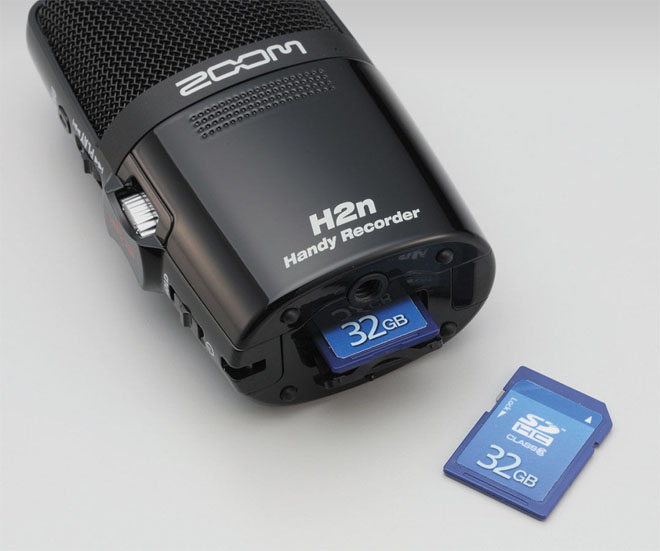 У ZOOM Н2N використовуються карти пам'яті SD / SDHC об'ємом до 32Гб, які дозволяють вести запис більше 50-ти годин в форматі WAV (16-біт / 44,1 кГц). При роботі в форматі MP3 (128 кбіт / сек), можна отримати 555 годин стерео запису.ZOOM Н2N - портативний рекордер, що підтримує Mid-Side стерео запис. Технологія Mid-Side поєднує в собі односпрямований середній мікрофон, який може ловити звук безпосередньо перед тим, хто здійснює звукозапис і двонаправлений сторонній мікрофон, який ловитиме звук зліва і справа. Шляхом регулювання балансу ліворуч-праворуч стороннього мікрофона, можна контролювати ширину стерео поля, що дає неймовірну гнучкість в процесі звукозапису. Особливістю ZOOM Н2N є 5 вбудованих мікрофонних капсулів. Така конструкція забезпечує Н2N чотири унікальних режиму запису: стерео Mid-Side (MS), стерео 90 ° X / Y, двоканальний і двоканальний об’ємний звук. Таким чином, записувати звук, шуми можна як у приміщенні, так і на вулиці. Регулювання дозволяє робити як направлений на один об'єкт звукозапис, так одночасно записувати багатонаправлений звук. Наприклад, якщо нам потрібно робити звукозапис в шумному приміщенні, а зайвий інттершум нам не потрібен, ми можемо обрати опцію, яка дозволяє писати тільки на один мікрофон. Запис буде якісним і чітким. Якщо нам важливий інтершум, або коли ми пишемо, наприклад, концерт, сцени зі спектаклю, робимо звукозапис з мітингу, акції, то ми будемо робити запис на кілька мікрофонів одночано.ZOOM Н2N підтримує лінійну PCM WAV (Pulse Code Modulation) запис 24біт / 96кГц, що набагато перевищує стандартну CD-якість. Як правило, журналісти радіо «Пульс» використовують WAV-формат з високою роздільною здатністю, для точного запису як реалістичних звуків природи, так і акустичних інструментів. Для пересилання своїх записів по електронній пошті і для поширення в мережі Інтернет, або навіть для звукозапису, щоб економити пам'ять диктофона (при потребі робити багато звукозаписів на день) журналісти обирають MP3 формат. ZOOM Н2N підтримує формат Broadcast Wave (BWF), який використовується в радіомовленні. У цьому форматі, кожен файл має ряд атрибутів: дату і час створення, а також до 99 трек-міток (ключових точок), для допомоги в управлінні файлами і в пошуку бажаної точки в запису.ZOOM Н2N забезпечує більше 20 годин безперервної роботи від двох стандартних лужних АА батарейок. Крім того, Н2N може працювати і від мережевого адаптера, включеного в додатковий комплект аксесуарів APH-2n.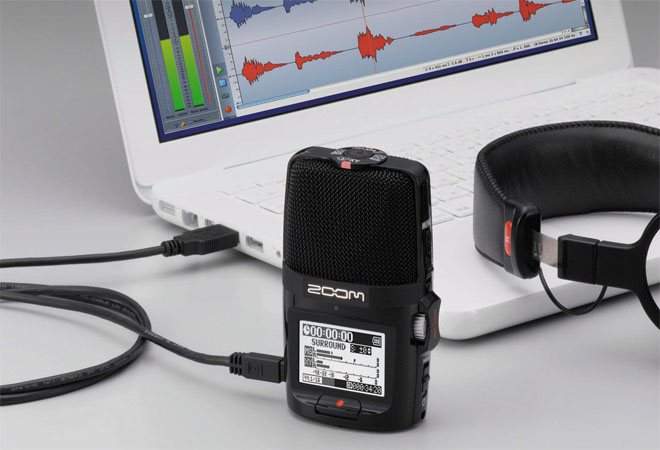 Для передачі файлів на комп’ютер ми використовували високошвидкісний інтерфейс USB 2.0, після чого можна зберігати, редагувати, відтворювати та обмінюватися записами через Інтернет. ZOOM Н2N навіть можна використовувати як USB-мікрофон, що дозволяє проводити запис безпосередньо на комп’ютер.Текст автора передачі  записувався в цифровому форматі в спеціальній студії звукозапису.Потім ми працювали в звуковому редакторі Adobe" Audition 1.5. Adobe Audition виконує всі необхідні функції редагування і зведення аудіо. Володіє дуже зручною навігацією і інтерфейсом. Дозволяє зводити аудіо на 128 доріжках із застосуванням ріал-тайм ефектів, володіє прекрасним і зручним інструментарієм для редагування і конвертації аудіо, за допомогою програми можна обробляти звук в реальному часі, вона підтримує велике число аудіо форматів.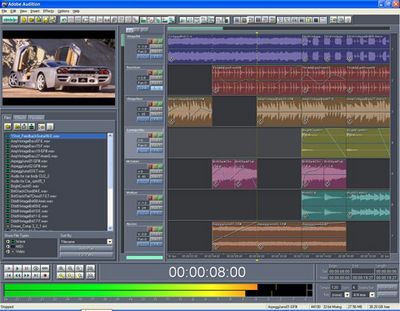 Інтерфейс Adobe Audition 1.5 досить простий, всі необхідні інструменти завжди під рукою. Audition була і залишається віртуальним аналогом багатоканального магнітофона і призначена для роботи з живим матеріалом, причому якщо в системі встановлено декілька звукових карт або на звуковий карті присутні більше одного входу, то можна записувати одночасно кілька партій по одній на кожен вхід. 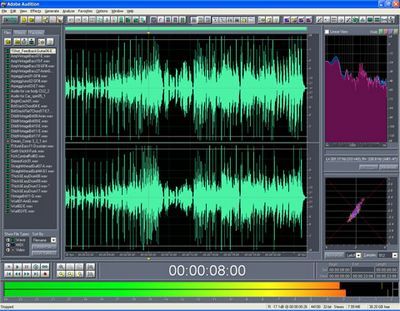 Цифрові технології дозволяють завантажувати потрібний звук на звукові доріжки дуже швидко, а не в режимі реального часу, як це було під час використання змішаних технологій. Редактор вміє при зведенні доріжок мікшувати всю композицію до кінця вже під час її відтворення. Це дуже зручно для звукорежисерів, які можуть зберігати сесії для певних програм, або незавершені сесії, щоб потім їх ще кілька разів відредагувати, якщо будуть зауваження від авторів, або від головного редактора радіо «Пульс».Таким чином, для створення нашого творчого доробку ми використовували цифрові технології, які допомагають робити якісний звукозапис, оброблювати і редагувати звук на комп'ютері, додавати фонову музику, користуватися мікшером, покращувати звук за допомогою певних опцій (робити його гучнішим/тихішим, більш чітким, прибирати інтершум, якщо він заважає).Заставки та озвучування (підбір фонової музики) робилися звукорежисерами, які професійно цим займаються. Простий монтаж для коротких програм, для яких є стандартна звукова підложка, джингли можуть робити самі журналісти.  Для створення нашого творчого доробку ми робили звукозапис на диктофон ZOOM Н2N і редагували звук (обирали потрібні нам уривки) в звуковому редакторі Adobe Audition 1.5. Потім ми зберігали потрібні файли та давали їм такі найменування, як: ШКОЛЯР 1 0-37 (шо означає номер файлу – 1, звучання 37 секунд), ЗАГРЕБИН 0-45 (означає звучання 45 секунд), ГАЛГАШ 1-19 (звучання хвилина 19 сукунд). Це не означає, що всі ці файли мають увійти в програму саме з таким хронометражем, під час монтажу звукорежисер, який зводитиме увесь звук в одну звукову доріжку, може скоротити, змікшувати певні звуки, як, наприклад, в сюжеті про концерт в Сєвєродонецькій музичній школі №2. В даному випадку ми зберігали файли більш тривалого звучання, щоб звукорежисер міг обрати більш якісні уривки і змікшувати звук наприкінці. Також під час написання сценарію ми використовували позначки «ВЕД», муз.акорд, ЗСТ, що означає «ведучий», музичний акорд, заставка. За допомогою таких усталених на радіо «Пульс» скорочень звукорежисеру, автору, головному редактору або випусковому редактору легко орієнтуватися в сценарії. Адже «ВЕД» означає текст ведучого у прямому ефірі, або начитаний на мікрофон заздалегідь. Як правило, текст ведучого, який використовується для монтажу, записують одним файлом з паузами, щоб легше було орієнтуватися під час монтажу і «різати» звук в потрібному місці.На інших радіостанціях можуть використовуватися інші прийоми для зберігання файлів. Наприклад, на DW («Німецька хвиля») використовують однакові найменування для різних типів звуку і тільки нумерують їх. Текст автора можуть позначати словом ТЕКСТ, а різні його уривки нумерувати: ТЕКСТ 1, ТЕКСТ 2 тощо. Голоси, записані журналістом, можуть називати ГОЛОС 1, ГОЛОС 2, ГОЛОС 3. Музичні файли на DW підбирає автор, не звукорежисер, вони також титруються подібним чином. В сценарії нумерація може бути використана в такому порядку, який вимагає зміст, тож десяти й файл може стояти першим і навпаки.Але всі ці підходи не принципові, головне, щоб сценарій був усталеним для певної редакції, зрозумілим і простим для користування всіма членами редакції, які мають до нього відношення.Висновки до Розділу IIЗа 18 років існування, з 18-го грудня 2002 року, на радіо «Пульс» виготовлявся контент для дітей різних вікових категорій: від 6+ до 14+ і старше. Частка деяких програми, які не були визначені Ліцензією на мовлення як «дитячі», мали ядро аудиторії 12+. Це такі програми, як «Олена знає», «Книжковий світ», «Технолайт», «Пульс життя» та ін. На більш старших дітей були розраховані програми «Навколо світу», «Територія позитиву», «Майбутнє Луганщини» тощо.У 2021  році в ефірі радіостанції звучить програма «Казкова скриня», ядром аудиторії якої є діти 6+. Для більш старших дітей виробляються такі програми, як «Територія позитиву», «Перемотка», «Мандруймо разом», «Територія позитиву», «ТехноПульс». Однак, в ефірі радіостанції немає програми, яка б висвітлювала на постійній основі тематику і проблематику дитячої аудиторії 12+. Тому було вирішено розробити сценарій такої програми, яка б була суто журналістським продуктом, в якій би звучали дитячі голоси, з сюжетами і репортажами з різних заходів. В програму увійшла кореспонденція з документальними записами до Дня збройних сил України, репортаж про участь у змаганнях з настільного хокею, кореспонденція про концерт в музичній школі і дві замітки: рецепт сендвіча та умови інтелектуальної гри. Функції такої інформації – інформаційна, розважальна. Загалом за формою наша програма – радіожурнал, адже включає кілька сюжетів-сторінок. Для створення програми ми використовували цифрові технології, що дозволяють виготовити якісний контент у короткий термін. Матеріал записували на диктофон ZOOM H2N Handy Recorder. Редагування та монтаж відбувалися за допомогою програми Adobe Audition 1.5.	Для виробництва такої програми необхідно мати окрему редакцію, яка б могла співпрацювати з радіогуртками, студіями і шкільними радіо.ВИСНОВКИРозглянувши історичні аспекти створення контенту для дітей, які ми умовно поділили на два періоди: радянський з 1925 року (коли в ефір вийшла передача «Піонер України») по 1991 рік і період Незалежності: з 1991 року до наших днів ми можемо зробити наступні висновки. Контент для дітей на телебаченні та радіо з радянських часів мав не аби який вплив на цільову аудиторію, адже кількість каналів була обмеженою, тому, наприклад, телепрограму «Спокойной ночи, малыши!» на центральному каналі дивилися не тільки діти, а й дорослі, багато поколінь виросли разом з цією вечірньою телепередачею для дітей дошкільного та молодшого шкільного віку. Та якщо багато програм, родом з СРСР в сучасній РФ існують і сьогодні, в Україні з’явилося багато програм, яких за радянських часів не могло бути. Особливо національно-патріотичного спрямування, переважно українською мовою, що свідчить про демократизація українського суспільства і поступ в утвердженні незалежності.Певний час на ТБ і радіо спостерігалося певне обмеження дитячого контенту, а саме журналістського продукту – це початок Незалежності. Втім нові економічні, соціально-політичні умови і розвиток технологій сприяли створенню розгалуженої системи створення контенту для дітей. Виробництво теле- та радіопрограм перестало бути прерогативою великих каналів. Дитяче інтернет телебачення і радіо, різноманітні студії для дітей, які вчіться бути ведучими і журналістами, створюючи програми для однолітків, шкільні радіостанції, продакшн-студії сьогодні виробляють велику частку контенту для дітей на різноманітну тематику для різних вікових груп.Конкурентне середовище і запит суспільства сприяли створенню якісно нових дитячих програм на провідних теле- та радіоканалах. Перехід з державного на суспільне мовлення обіцяє у 2021 році виробництво програм для дітей і юнацтва. На сьогодні існують такі види контенту для дітей: мультфільми, аудіоказки, телепередачі, радіопередачі, теле- та радіосюжети, інтерв’ю, влоги, аудіо- та відеокліпи дитячих пісень.Важливо, що чинне українське законодавство стоїть на сторожі прав дитини в медіапросторі: сцени насилля, порнографія, навіювання смутку і внесення негативу в життя дитини під забороною.Дитячий контент переважно багатофункціональний, бо навіть казка для аудиторії 6+ не тільки розважає, а й навчає, пропагує рідну мову та культуру. В дитячих програмах переважають такі функції як розважальна, просвітницька, інформаційна, культурна та ін.Хоча виробництво дитячого контенту в Україні завдяки новітнім технологіям і реформуванню державного мовлення на суспільне має помітний розвиток і гарні перспективи, на сьогодні в медіапросторі не вистачає професійного журналістського аудіопродукту для дітей різних вікових категорій. Тому було вирішено розробити сценарій такої програми «Молодіжний формат» для регіонального радіо «Пульс», яка б була суто журналістським продуктом, в якій би звучали дитячі голоси, з сюжетами та репортажами з різних заходів. Змістовна, емоційно-виражальна наповненість контенту для дітей є визначальною передумовою вибору, сприймання і впливу контенту на формування національно-патріотичної свідомості дітей і підлітків. Загальнолюдські цінності, любов до рідного краю, його людей, культури та звичаїв мають бути основою дитячого контенту. Зважаючи на культурну різноманітність регіонів України, цю різноманітність потрібно подавати як надбання та унікальність українського народу і силу єднання різноманітностей, що доповнюють і збагачують усі національні групи.СПИСОК ВИКОРИСТАНИХ ДЖЕРЕЛАврамов Д. Профессиональная этика журналиста: парадоксы развития, поиски, перспективы. – М.: Мысль, 1991. – 271 с.Бахтин М. Эстетика словесного творчества. – М.: Художественная литература, 1979. – 412 с.Белл Д. Социальные рамки информационного общества // Новая технократическая волна на Западе. – М., 1986. – С. 330–343.Белякова Л. Мир газетного образа. – Минск: Изд-во Белар. у-та, 2003. – 175 с.Білоус О. Сприймання телевізійних передач дітьми, підлітками, юнацтвом / О. Білоус // Теле- та радіожурналістика. – Львів, 2013. – Вип. 12.– С. 274–283.Богомолова Н. Социальная психология печати, радио и телевидения. – М.: МГУ, 1991. – 127 с.Бурмака В. На зламі часу: Ідейна боротьба з питань утворення української культури й державності (90-і рр. ХХ ст.): збірник полемічних статей. – Х.: Майдан, 1998. – 75 с.Вільна енциклопедія «Вікіпедія». – [Електронний ресурс]/ Режим доступу: https://uk.wikipedia.org/wiki/    Ворошилов В. Журналистика: Учебник. – СПб: Издательство Михайлова В. А., 2001. – 304 с.Габор Н. Проблеми медіаграмотності у контексті інформаційного середовища держави//Вісник Львівського університету. Серія журналістика. – 2002. – Вип. 22. – С. 66-69.Гиріна Т. Типологічна характеристика дитячих радіопрограм: тематичний та віковий аспекти дискурсу в Україні: Стаття. – Запоріжжя: Класичний приватний університет. – 2012.Гиріна Т. Дитяче радіомовлення в Україні: структурно-функціональний та творчий дискурс: Стаття. – Запоріжжя.: Класичний приватний університет. – 2013. Гиріна Т. Україномовне дитяче радіо як осередок формування конвергентного інклюзивного медіапростору: Стаття. – К.: Київський національний університет ім.Т.Шевченка – 2017.Гоян О. Основи радіожурналістики і радіоменеджменту: Підручник. – К.: Веселка, 2004. – 245 с.Гоян В. В. Журналістська творчість на телебаченні : монографія / В. В. Гоян // Видавничо-поліграфічний центр “Київський університет”. – К., 2011. – 319 с.Гриценко О. Суспільство, держава, інформація. – К.: Київський ун-т, 2001. – 165 с.Гриценко О., Кривошея Г., Шкляр В. Основи теорії журналістської діяльності. – К.: Інститут лінгвістики і права, 2000. – 340 с.Гуревич С. Газета: вчера, сегодня, завтра: Учебное пособие для вузов. – М.: Аспект-Пресс, 2004. – 288 с. Дитяче інтернет-телебачення «Вуаля». – [Електронний ресурс]/ Режим доступу: https://voilatv.com.ua/online/ Дитяча телешкола «Телевізія». – [Електронний ресурс]/ Режим доступу: https://www.televizia-vn.com/ Дитяча студія телеведучіх «VESELKA TV». – [Електронний ресурс]/ Режим доступу: https://veselka.tv/  Діти з інвалідністю з Луганщини та Донеччини стали телеведучими. – [Електронний ресурс]/ Режим доступу: http://fest.dytiatko.org.ua/  Історія українського радіо: Ніна Даценко розповіла про програму, яка майже століття виходила в ефірі. – [Електронний ресурс]/ Режим доступу: https://uatv.ua/istoriya-ukrayinskogo-radio-nina-datsenko-rozpovila-pro-programu-yaka-majzhe-stolittya-vyhodyla-v-efiri-video/Здоровега В. Теорія і методика журналістської творчості: Підручник. – Львів: ПАЇС, 2004. – 268 с.Закон України «Про телебачення і радіомовлення» // Відомості Верховної Ради України. – 1994. – № 10. – Ст. 6, 28, 62.Засурский Я.Н. Информационное общество, Интернет и новые средства массовой информации // Информационное общество. – 2001. – № 2. – С. 24–27.Зернецька О. Нові засоби масової комунікації (соціокультурний аспект). – К.: Наукова думка, 1993. – 131 с. Калмыков А., Коханова Л. Интернет-журналистика. – М.: Юнити-Диана, 2005. – 383 с.Ким М. Технология создания журналистского произведения. – СПб: Изд-во В. А. Михайлова, 2001. – 319 с.Ким М. Жанры современной журналистики. – СПб: Изд-во В. А. Михайлова, 2004. – 335 с.Клепіков О., Кучерявий І. Основи творчості особи. – К.: Вища школа, 1996. – 287 с.Климович І. Дитячі телевізійні програми у телепросторі. Їх вплив на свідомість та формування культури підростаючого покоління: Стаття. – Л.: Львівський національний університет імені Івана Франка – 2015. Кодекс етики українського журналіста – [Електронний ресурс]/ Режим доступу: http://nmpu.org.ua/kodeks/ Копистянська Н. Жанр, жанрова система у просторі літературознавства. – К.: Артвертеп, 2005. – 368 с.Кораблева Н. Интертекстуальность литературного произведения. – Донецк, 1999. – 189 с.Корню Д. Етика засобів масової інформації / Пер. з франц. С. Гринцевич. – К.: КІС, 2004. – 130 с.Копиленко О. Влада інформації. – К.: Україна, 1991. – 106 с.Кочегарова О. Дитячі видання в медіапросторі України // Учёные записки Таврического национального университета им. В. И. Вернадского. Серия «Филология». «Социальная коммуникация». — 2008. — №1.Кошак К. Форми і методи створення телепрограм для дітей та юнацтва: Стаття. - [Електронний ресурс]/ Режим доступу: http://journlib.univ.kiev.ua/index.php?act=article&article=2098Культові програми українського радянського телебачення: казки, таланти, гумор, молодь і старші люди. – [Електронний ресурс]/ Режим доступу: https://detector.media/production/article/128391/2017-07-27-kultovi-programy-ukrainskogo-radyanskogo-telebachennya-kazky-talanty-gumor-molod-i-starshi-lyudy/ Лизанчук В., Кузнєцова О. Методи збирання і фіксації інформації у журналістиці: Навчальний посібник. – К.: МНК ВО при Мінвузі УРСР, 1991.Лизанчук В. Радіожурналістика: засади формування: підручник для вузів. – Львов: ПАЇС, 2000. – 366 с.Лизанчук В.В. Основи радіожурналістики: підручник / В. В. Лизанчук. – К. : Знання, 2006. – 628 с.Літературознавчий словник-довідник / Р. Гром'як, Ю. Ковалів. – К.: Академія, 1997. – 752 с.Лось Й. Бачити великі істини (Публіцистика і тенденції розвитку світу) // Вісник Львівського університету. Серія Журналістика. – Вип. 21. – Львів: ЛНУ, 2001. – С. 26–40.Лукина М. Технология интервью: Учебное пособие для вузов. – М.: Аспект-Пресс, 2005. – 192 с.Масова комунікація: Підручник / А. Москаленко, Л. Губерський, В. Іванов, В. Вергун. – К.: Либідь, 1997. – 216 с.Наглядова рада Суспільного схвалила Концепцію дитячого та підліткового мовлення НСТУ. – [Електронний ресурс] // Детектор. Медіа. – 2020. Режим доступу: URL:  https://stv.detector.media/zakonodavstvo/zminy/naglyadova_rada_suspilnogo_skhvalila_kontseptsiyu_dityachogo_ta_pidlitkovogo_movlennya_nstu/  На «1+1» відбудеться прем’єра проекту «Дитячий кінозал». – [Електронний ресурс] // Детектор. Медіа. – 2019. Режим доступу: URL: https://detector.media/rinok/article/166947/2019-05-02-na-11-vidbudetsya-premiera-proektu-dytyachyy-kinozal/ Пенчук І. Вікові особливості сприйняття дитячих програм на телебаченні: європейський досвід. [Електронний ресурс] // Медіакритика. – 2010. Режим доступу:  URL: http://www.mediakrytyka.info/za-scho-krytykuyut-media/ahresiya-i-tryvoha/vikovi-osoblyvosti-spryynyattya-dytyachykh-prohram-na-telebachenni-yevropeyskyy-dosvid.html  Письменник Дерманський припиняє співпрацю з «1+1» через політику телеканалу. – [Електронний ресурс] // Детектор. Медіа. – 2019.  Режим доступу: URL: https://detector.media/community/article/166414/2019-04-13-pysmennyk-dermanskyy-prypynyaie-spivpratsyu-z-11-cherez-polityku-telekanalu/ Сітка мовлення УР-1: концепція інформаційного мовлення потребує перегляду. – [Електронний ресурс] // Детектор. Медіа. – 2016. Режим доступу: URL: https://stv.detector.media/kontent/monitoryng/sitka_movlennya_ur1_kontseptsiya_informatsiynogo_movlennya_potrebue_pereglyadu/ Сітка мовлення: час змін. – [Електронний ресурс] // День. – 2018.  Режим доступу: URL: https://day.kyiv.ua/uk/article/media/sitka-movlennya-chas-zminСмирнов В. Жанры радиожурналистики: Учебное пособие для вузов. – М.: Аспект Пресс, 2002. – [Електронний ресурс] //  Режим доступу: URL: http://evartist.narod.ru/text9/40.htm Студія ТБ і преси «Рожевий слон». – [Електронний ресурс] // Режим доступу: URL: https://rozoviyslon.jimdofree.com/] Суспільне. – Електронний ресурс] // Режим доступу: URL: https://corp.suspilne.media/  ТОП-25 українських YouTube-каналів для дітей. – [Електронний ресурс] // Режим доступу: URL: https://osvitoria.media/experience/top-25-ukrayinskyh-youtube-kanaliv-dlya-ditej/ Україна: інформація і свобода слова. Збірник законодавчих актів / Упор. А. Задворний. – К.: Молодь, 1997. – 831 с.Українська журналістика: формування сучасного обличчя. – Львів: Світ, 1993. – 110 с.Українське законодавство: Засоби масової інформації. – К.: IREX Промедіа Україна, 2000. – 256 с.Українське радіо. – [Електронний ресурс]/ Режим доступу: http://www.nrcu.gov.ua/ Цвик В. Телевизионная журналистика: история, теория, практика: Учебное пособие. – М.: Аспект-Пресс, 2004. – 382 с.Шерель А., Радиожурналистика. – М.:Московский университет, 2000. – [Електронний ресурс]/ Режим доступу: http://evartist.narod.ru/text5/44.htm Шкільна радіостудія. Тернопільська ЗОШ №4. – [Електронний ресурс]/ Режим доступу: http://school4.te.ua/index.php/sc-life/shkilna-radiostudiia Шкільна радіостанція «ЄК FM». – [Електронний ресурс]/ Режим доступу: https://www.eurocollegium.com/project/portfolio-radio/ Шкляр В. Журналістська майстерність: поетика журналістського твору: Конспект лекцій. – К., 1999. – 180 с.Шкондин М. Система средств массовой информации как фактор общественного диалога. – М.: Аспект-Пресс, 2002. – 120 с.Чілдрен Кіно Фест. – [Електронний ресурс]/ Режим доступу: https://childrenkinofest.com/ua/cineclubs/for-kids-parents/ Яковець А. Телевізійна журналістика: теорія і практика: Підручник. – К., 2007. – 272 с.Radiokids.Online. – [Електронний ресурс]/ Режим доступу: https://www.radiokids.online/ЗАТВЕРДЖУЮЗавідувач кафедри_______________________“____” ____________2021 рокуРозділПрізвище, ініціали та посадаконсультантаПідпис, датаПідпис, датаРозділПрізвище, ініціали та посадаконсультантазавдання видавзавданняприйняв№з/пНазва етапів дипломного проектуванняСтрок  виконання етапівПримітка1.Вибір теми роботи, вивчення наукової літератури, затвердження теми та керівника.Вересень 20202.Аналіз літературних джерел за темою роботи. Розробка та подання плану дипломної роботи. Подання структури теоретичної частини дослідження.Жовтень 20203.Робота над створення авторської радіопрограми.Протягом семестру4.Робота над теоретичною частиною. Подання теоретичної частини для читання науковим керівником.Жовтень -листопад 20205.Усунення помилок відповідно до зауважень наукового керівника. Подання на друге читання. Листопад 20206.Робота над практичною частиною дослідження, написання висновків. Попередній аналіз, перевірка стану виконання роботи. Подання на читання науковим керівником.Грудень 20207.Доопрацювання роботи з урахуванням рекомендацій наукового керівника. Подання роботи науковому керівникові та рецензентові на підготовку відгуку та рецензіїГрудень 2020 – січень 20218.Подання на кафедру остаточного варіанта роботи, переплетеного та підписаного автором, науковим керівником і рецензентом.Січень 2021№Назва програми  (2009–2014 рр.)ЖанрХронометражСтруктурні елементи програмного наповненняПеріодич-ність виходу в ефір1.Технолайтогляд10 хв.наукова2 рази на тиждень2.Пульс життякомпозиція5 хв.культурнащодня3.Навколо світукореспон-денція5 хв.наукова4 рази на тиждень4.Невідоме про відоме кореспон-денція5 хв.наукова2 рази на тиждень5.Новини. Спорт кореспон-денція5 хв.інформаційнапо буднях6.Книжковий світ огляд5 хв.дитяча3 рази на тиждень7.Олена знає компози-ція15 хв.дитячащодня№Назва програми (2015–2016р.)ЖанрХроно-метраж Структурні елементи програм-ного наповненняПеріодич-ність виходу в ефір1.Пульс життя композиція5 хв. культурнащодня2.Арт-кафе кореспонденція/репортаж10 хв.культурнащодня3.Навколо світу кореспонденція5 хв.науковащодня4.Казкова скриня казка13 хв.дитячащодня5.Невідоме про відомекореспонденція4 хв.науковавівторок /четвер№Назва програми (2017 р.)ЖанрХронометраж Структурні елементи програмного наповненняПеріодичність виходу в ефір11.Майбутнє Луганщини інтерв’ю /кореспонденція10 хв.Інформаційна 3 рази на тиждень22.Територія позитиву інтерв’ю15 хв.культурна3 рази на тиждень33.Культурометр композиція6 хв.культурнащодня44.Новини. Спорт новини5 хв.інформаційнапо буднях55.Міста України кореспонденція5 хв.наукова3 рази на тиждень66.Казкова скриня казка10 хв.дитячащодня77.Арт-кафе кореспонденція/репортаж10 хв.культурнащодня№Назва програми (2018-2019 рр.)ЖанрХронометраж Структурні елементи програмного наповненняПеріодичність виходу в ефір1.Перемотка композиція30 хв.культурнавихідними2.Кіноманія композиція5 хв.культурнавихідними3.Культурометр композиція5 хв.культурнащодня4.Новини. Спорт новини5 хв.інформаційнапо буднях5.Містами Європи кореспонденція5 хв.наукова3 рази на тиждень6.Арт-кафе кореспонденція /репортаж10 хв.культурнащодня7.Дівочі таємниці кореспонденція5 хв.інформаційнавихідними8.Казкова скриня казка10 хв.дитячащодня9.Наше сьогодення репортаж /кореспонденція15 хв.інформаційна4 рази на тиждень10.Територія позитиву інтерв’ю15 хв.інформаційна3 рази на тиждень№Назва програми (2020 р)ЖанрХронометраж Структурні елементи програмного наповненняПеріодичність виходу в ефір11.Технопульс огляд5 хв.інформаційнавихідними22.Територія позитиву інтерв'ю 15 хв.інформаційна3 рази на тиждень33.Наше сьогодення репортаж/кореспонденція15 хв.інформаційна4 рази на тиждень44.Перемотка композиція30 хв.культурнавихідними55.Мандруймо разом кореспонденція5 хв.наукова3 рази на тиждень66.Молодіжний формат кореспонденція/репортаж10 хв.дитячащодня